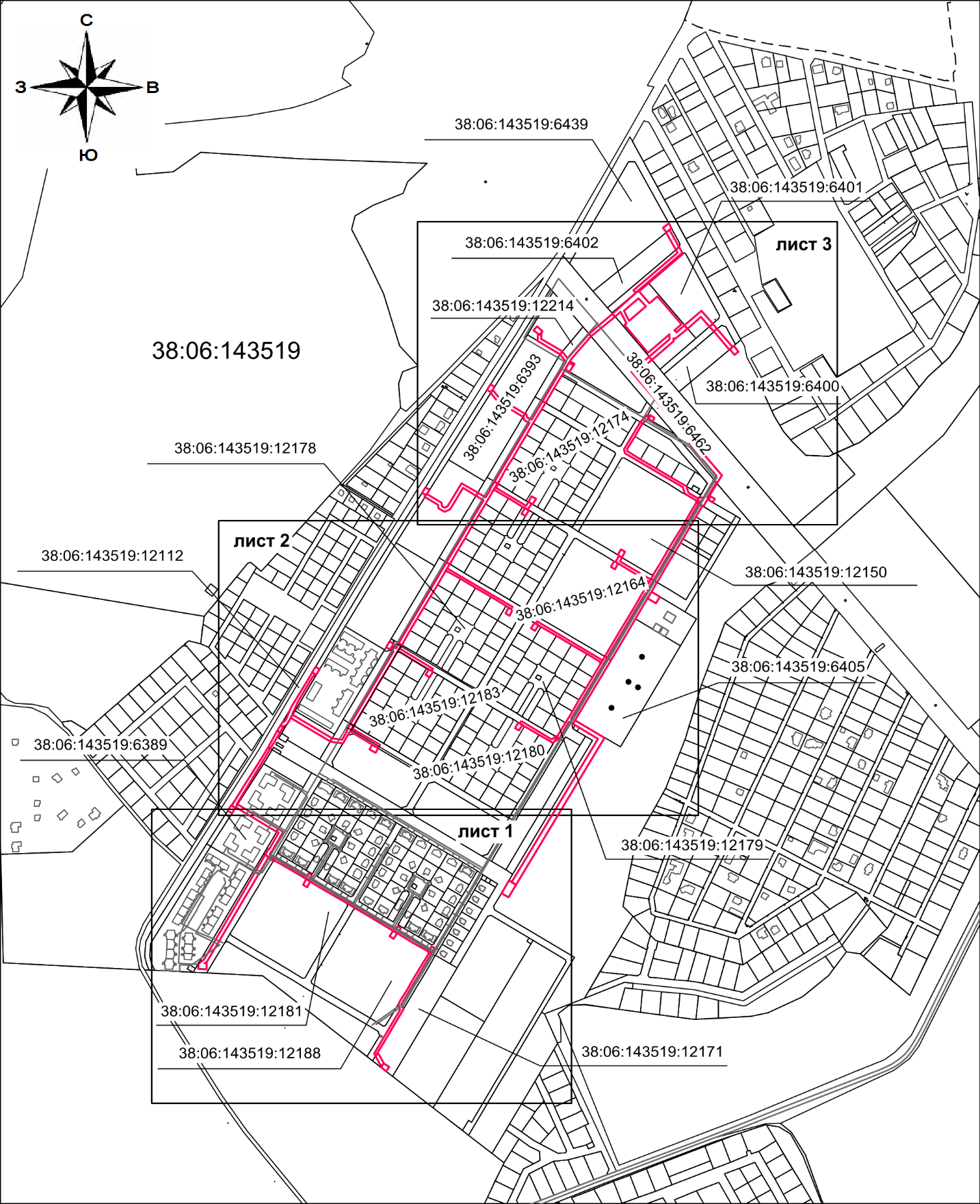 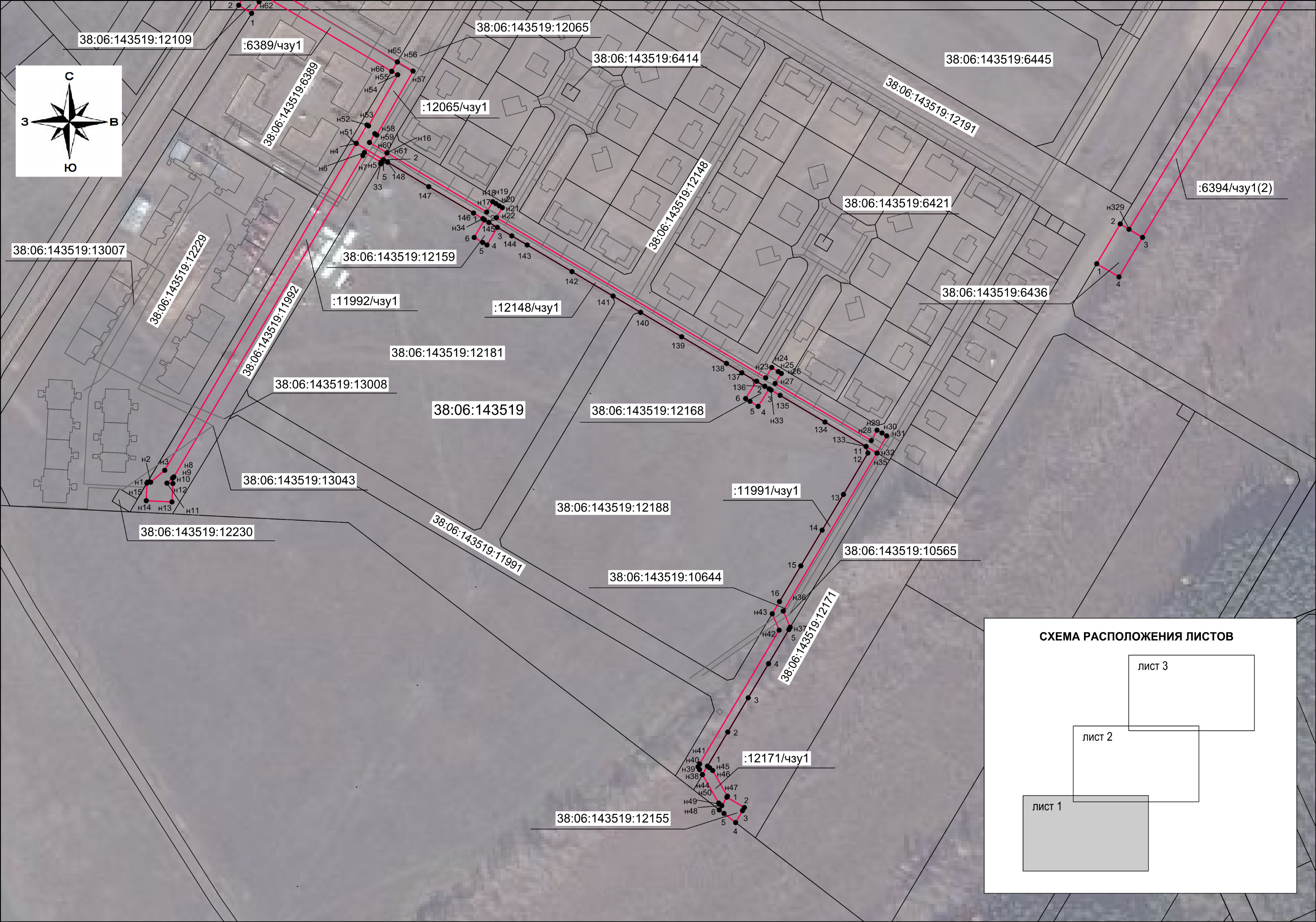 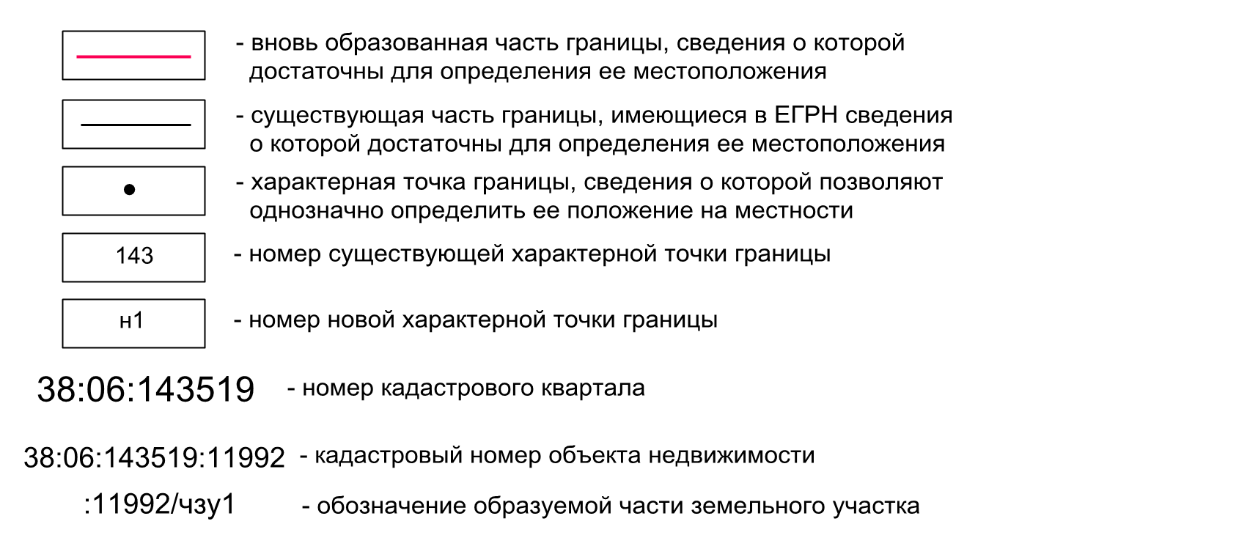 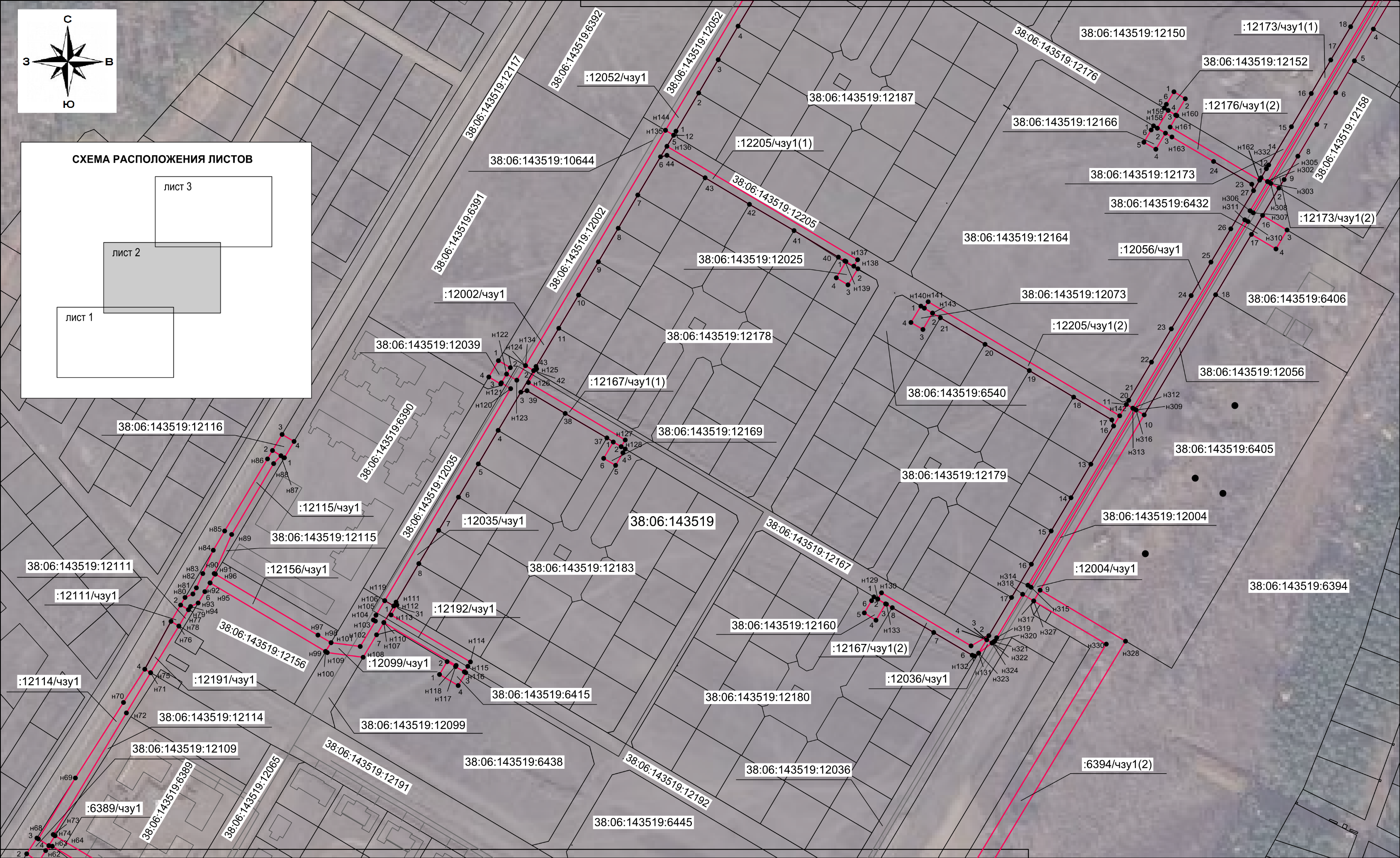 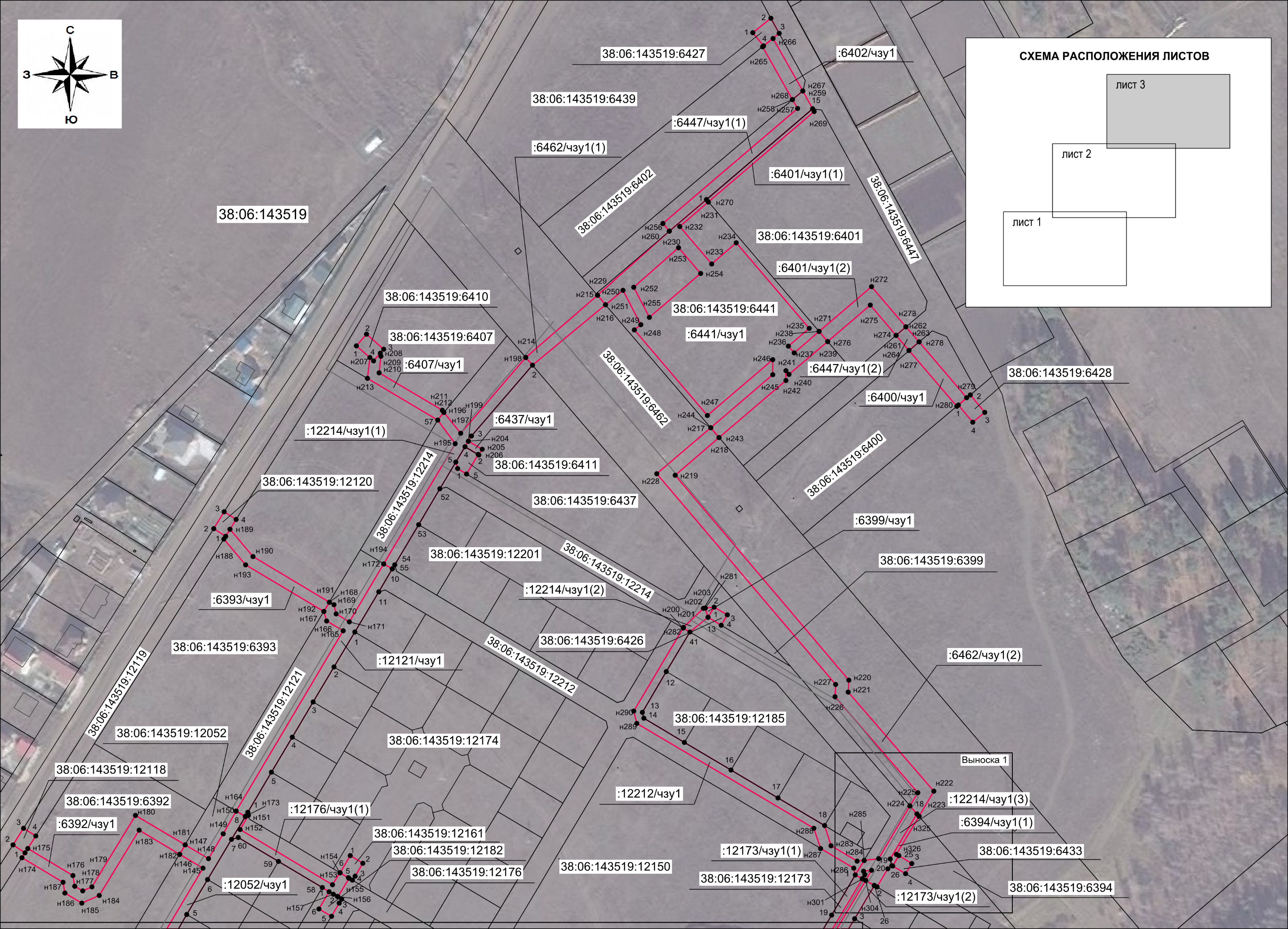 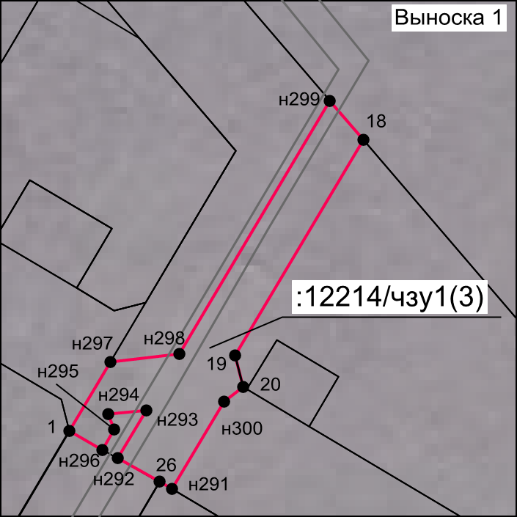 Местоположение публичного сервитута: Иркутская область, Иркутский районМестоположение публичного сервитута: Иркутская область, Иркутский районМестоположение публичного сервитута: Иркутская область, Иркутский районМестоположение публичного сервитута: Иркутская область, Иркутский районМестоположение публичного сервитута: Иркутская область, Иркутский районМестоположение публичного сервитута: Иркутская область, Иркутский районМестоположение публичного сервитута: Иркутская область, Иркутский районМестоположение публичного сервитута: Иркутская область, Иркутский районЦель установления публичного сервитута:  размещение объекта электросетевого хозяйства «Электрическая сеть д. Новолисиха» (микрорайон «Хрустальный парк») (ТР 3510/17)»Цель установления публичного сервитута:  размещение объекта электросетевого хозяйства «Электрическая сеть д. Новолисиха» (микрорайон «Хрустальный парк») (ТР 3510/17)»Цель установления публичного сервитута:  размещение объекта электросетевого хозяйства «Электрическая сеть д. Новолисиха» (микрорайон «Хрустальный парк») (ТР 3510/17)»Цель установления публичного сервитута:  размещение объекта электросетевого хозяйства «Электрическая сеть д. Новолисиха» (микрорайон «Хрустальный парк») (ТР 3510/17)»Цель установления публичного сервитута:  размещение объекта электросетевого хозяйства «Электрическая сеть д. Новолисиха» (микрорайон «Хрустальный парк») (ТР 3510/17)»Цель установления публичного сервитута:  размещение объекта электросетевого хозяйства «Электрическая сеть д. Новолисиха» (микрорайон «Хрустальный парк») (ТР 3510/17)»Цель установления публичного сервитута:  размещение объекта электросетевого хозяйства «Электрическая сеть д. Новолисиха» (микрорайон «Хрустальный парк») (ТР 3510/17)»Цель установления публичного сервитута:  размещение объекта электросетевого хозяйства «Электрическая сеть д. Новолисиха» (микрорайон «Хрустальный парк») (ТР 3510/17)»Площадь устанавливаемого публичного сервитута: 37 433 кв.м  Площадь устанавливаемого публичного сервитута: 37 433 кв.м  Площадь устанавливаемого публичного сервитута: 37 433 кв.м  Площадь устанавливаемого публичного сервитута: 37 433 кв.м  Площадь устанавливаемого публичного сервитута: 37 433 кв.м  Площадь устанавливаемого публичного сервитута: 37 433 кв.м  Площадь устанавливаемого публичного сервитута: 37 433 кв.м  Площадь устанавливаемого публичного сервитута: 37 433 кв.м  Условный номер образуемой части земельного участка: :11992/чзу1Условный номер образуемой части земельного участка: :11992/чзу1Условный номер образуемой части земельного участка: :11992/чзу1Условный номер образуемой части земельного участка: :11992/чзу1Условный номер образуемой части земельного участка: :11992/чзу1Условный номер образуемой части земельного участка: :11992/чзу1Условный номер образуемой части земельного участка: :11992/чзу1Условный номер образуемой части земельного участка: :11992/чзу1Площадь части земельного участка:  1488 кв.м          Площадь части земельного участка:  1488 кв.м          Площадь части земельного участка:  1488 кв.м          Площадь части земельного участка:  1488 кв.м          Площадь части земельного участка:  1488 кв.м          Площадь части земельного участка:  1488 кв.м          Площадь части земельного участка:  1488 кв.м          Площадь части земельного участка:  1488 кв.м          Категория земель: Земли населённых пунктовКатегория земель: Земли населённых пунктовКатегория земель: Земли населённых пунктовКатегория земель: Земли населённых пунктовКатегория земель: Земли населённых пунктовКатегория земель: Земли населённых пунктовКатегория земель: Земли населённых пунктовКатегория земель: Земли населённых пунктов№ п/пОбозначение
характерных точек границКоординаты, мКоординаты, м№ п/пОбозначение
характерных точек границКоординаты, мКоординаты, м№ п/пОбозначение
характерных точек границXY№ п/пОбозначение
характерных точек границXY1н1377477.593345939.9710н8377480.483345954.142н2377477.513345941.6711н9377480.043345953.893н3377483.963345949.2312н10377479.723345953.514н4377660.543346052.6813н11377477.103345950.4455377651.833346067.3514н12377476.953345953.67633377649.553346066.0015н13377466.963345953.217н5377650.363346066.1416н14377467.613345939.238н6377655.733346057.1217н15377477.083345939.679н7377653.953346056.3818н1377477.593345939.97Условный номер образуемой части земельного участка: :12148/чзу1Условный номер образуемой части земельного участка: :12148/чзу1Условный номер образуемой части земельного участка: :12148/чзу1Условный номер образуемой части земельного участка: :12148/чзу1Условный номер образуемой части земельного участка: :12148/чзу1Условный номер образуемой части земельного участка: :12148/чзу1Условный номер образуемой части земельного участка: :12148/чзу1Условный номер образуемой части земельного участка: :12148/чзу1Площадь части земельного участка:  1424 кв.м          Площадь части земельного участка:  1424 кв.м          Площадь части земельного участка:  1424 кв.м          Площадь части земельного участка:  1424 кв.м          Площадь части земельного участка:  1424 кв.м          Площадь части земельного участка:  1424 кв.м          Площадь части земельного участка:  1424 кв.м          Площадь части земельного участка:  1424 кв.м          Категория земель: Земли населённых пунктовКатегория земель: Земли населённых пунктовКатегория земель: Земли населённых пунктовКатегория земель: Земли населённых пунктовКатегория земель: Земли населённых пунктовКатегория земель: Земли населённых пунктовКатегория земель: Земли населённых пунктовКатегория земель: Земли населённых пунктов№ п/пОбозначение
характерных точек границКоординаты, мКоординаты, м№ п/пОбозначение
характерных точек границКоординаты, мКоординаты, м№ п/пОбозначение
характерных точек границXY№ п/пОбозначение
характерных точек границXY1933377649.553346066.0032н27377530.943346279.04202377651.833346067.3733н28377500.033346331.0121н16377655.453346069.3234н29377505.623346334.0922н17377623.433346123.1735н30377504.113346336.6923н18377629.023346126.4836н31377502.663346339.3224н19377628.073346128.0937н32377493.323346334.1125н20377626.903346130.0638133377496.873346328.1226н21377625.963346131.6439134377510.063346305.9127н22377620.523346128.4240135377524.443346281.7328н23377534.013346273.8841н33377527.343346276.8629н24377539.473346277.1842136377529.413346273.3730н25377537.343346280.7643137377536.723346261.0731н26377536.373346282.3444138377541.693346252.70№ п/пОбозначение
характерных точек границКоординаты, мКоординаты, м№ п/пОбозначение
характерных точек границКоординаты, мКоординаты, м№ п/пОбозначение
характерных точек границXY№ п/пОбозначение
характерных точек границXY45139377556.053346228.5351145377617.953346124.3846140377569.263346206.3152н34377619.883346121.1447141377578.103346191.4453146377622.923346116.0248142377591.303346169.2254147377637.283346091.8549143377605.683346145.0355148377650.483346069.6350144377610.643346136.685633377649.553346066.00Номер земельного участка: 38:06:143519:12159Номер земельного участка: 38:06:143519:12159Номер земельного участка: 38:06:143519:12159Номер земельного участка: 38:06:143519:12159Номер земельного участка: 38:06:143519:12159Номер земельного участка: 38:06:143519:12159Номер земельного участка: 38:06:143519:12159Номер земельного участка: 38:06:143519:12159Площадь земельного участка:  88 кв.м             Площадь земельного участка:  88 кв.м             Площадь земельного участка:  88 кв.м             Площадь земельного участка:  88 кв.м             Площадь земельного участка:  88 кв.м             Площадь земельного участка:  88 кв.м             Площадь земельного участка:  88 кв.м             Площадь земельного участка:  88 кв.м             Категория земель: Земли населённых пунктовКатегория земель: Земли населённых пунктовКатегория земель: Земли населённых пунктовКатегория земель: Земли населённых пунктовКатегория земель: Земли населённых пунктовКатегория земель: Земли населённых пунктовКатегория земель: Земли населённых пунктовКатегория земель: Земли населённых пунктов№ п/пОбозначение
характерных точек границКоординаты, мКоординаты, м№ п/пОбозначение
характерных точек границКоординаты, мКоординаты, м№ п/пОбозначение
характерных точек границXY№ п/пОбозначение
характерных точек границXY571377619.303346122.10615377607.123346121.05582377617.943346124.39626377609.843346116.47593377615.223346128.96631377619.303346122.10604377605.763346123.34Номер земельного участка: 38:06:143519:12168Номер земельного участка: 38:06:143519:12168Номер земельного участка: 38:06:143519:12168Номер земельного участка: 38:06:143519:12168Номер земельного участка: 38:06:143519:12168Номер земельного участка: 38:06:143519:12168Номер земельного участка: 38:06:143519:12168Номер земельного участка: 38:06:143519:12168Площадь земельного участка:  89 кв.м           Площадь земельного участка:  89 кв.м           Площадь земельного участка:  89 кв.м           Площадь земельного участка:  89 кв.м           Площадь земельного участка:  89 кв.м           Площадь земельного участка:  89 кв.м           Площадь земельного участка:  89 кв.м           Площадь земельного участка:  89 кв.м           Категория земель: Земли населённых пунктовКатегория земель: Земли населённых пунктовКатегория земель: Земли населённых пунктовКатегория земель: Земли населённых пунктовКатегория земель: Земли населённых пунктовКатегория земель: Земли населённых пунктовКатегория земель: Земли населённых пунктовКатегория земель: Земли населённых пунктов№ п/пОбозначение
характерных точек границКоординаты, мКоординаты, м№ п/пОбозначение
характерных точек границКоординаты, мКоординаты, м№ п/пОбозначение
характерных точек границXY№ п/пОбозначение
характерных точек границXY641377532.043346268.93685377521.253346265.44652377529.403346273.38696377522.703346263.14663377527.953346275.81701377532.043346268.93674377518.483346269.91Условный номер образуемой части земельного участка: :11991/чзу1Условный номер образуемой части земельного участка: :11991/чзу1Условный номер образуемой части земельного участка: :11991/чзу1Условный номер образуемой части земельного участка: :11991/чзу1Условный номер образуемой части земельного участка: :11991/чзу1Условный номер образуемой части земельного участка: :11991/чзу1Условный номер образуемой части земельного участка: :11991/чзу1Условный номер образуемой части земельного участка: :11991/чзу1Площадь части земельного участка:  883 кв.м          Площадь части земельного участка:  883 кв.м          Площадь части земельного участка:  883 кв.м          Площадь части земельного участка:  883 кв.м          Площадь части земельного участка:  883 кв.м          Площадь части земельного участка:  883 кв.м          Площадь части земельного участка:  883 кв.м          Площадь части земельного участка:  883 кв.м          Категория земель: Земли населённых пунктовКатегория земель: Земли населённых пунктовКатегория земель: Земли населённых пунктовКатегория земель: Земли населённых пунктовКатегория земель: Земли населённых пунктовКатегория земель: Земли населённых пунктовКатегория земель: Земли населённых пунктовКатегория земель: Земли населённых пунктов№ п/пОбозначение
характерных точек границКоординаты, мКоординаты, м№ п/пОбозначение
характерных точек границКоординаты, мКоординаты, м№ п/пОбозначение
характерных точек границXY№ п/пОбозначение
характерных точек границXY7111377496.863346328.1382н40377323.823346237.3172н35377493.313346334.1083н41377325.323346238.2073н36377407.973346283.4084н42377397.673346281.1974н37377399.123346287.0985н43377406.483346277.52755377398.023346286.448616377412.983346281.37764377379.543346275.458715377432.323346292.86773377361.053346264.478814377451.663346304.36782377342.573346253.488913377471.003346315.85791377324.093346242.509012377493.223346329.0680н38377319.503346239.779111377496.863346328.1381н39377322.313346238.17Условный номер образуемой части земельного участка: :12171/чзу1Условный номер образуемой части земельного участка: :12171/чзу1Условный номер образуемой части земельного участка: :12171/чзу1Условный номер образуемой части земельного участка: :12171/чзу1Условный номер образуемой части земельного участка: :12171/чзу1Условный номер образуемой части земельного участка: :12171/чзу1Условный номер образуемой части земельного участка: :12171/чзу1Условный номер образуемой части земельного участка: :12171/чзу1Площадь части земельного участка:  117 кв.м          Площадь части земельного участка:  117 кв.м          Площадь части земельного участка:  117 кв.м          Площадь части земельного участка:  117 кв.м          Площадь части земельного участка:  117 кв.м          Площадь части земельного участка:  117 кв.м          Площадь части земельного участка:  117 кв.м          Площадь части земельного участка:  117 кв.м          Категория земель: Земли населённых пунктовКатегория земель: Земли населённых пунктовКатегория земель: Земли населённых пунктовКатегория земель: Земли населённых пунктовКатегория земель: Земли населённых пунктовКатегория земель: Земли населённых пунктовКатегория земель: Земли населённых пунктовКатегория земель: Земли населённых пунктов№ п/пОбозначение
характерных точек границКоординаты, мКоординаты, м№ п/пОбозначение
характерных точек границКоординаты, мКоординаты, м№ п/пОбозначение
характерных точек границXY№ п/пОбозначение
характерных точек границXY92н44377319.493346239.77971377307.403346252.93931377324.093346242.5098н48377302.733346250.1694н45377323.203346243.6299н49377303.563346248.8195н46377321.783346245.38100н50377304.233346248.4396н47377307.923346253.23101н44377319.493346239.77Номер земельного участка: 38:06:143519:12155Номер земельного участка: 38:06:143519:12155Номер земельного участка: 38:06:143519:12155Номер земельного участка: 38:06:143519:12155Номер земельного участка: 38:06:143519:12155Номер земельного участка: 38:06:143519:12155Номер земельного участка: 38:06:143519:12155Номер земельного участка: 38:06:143519:12155Площадь земельного участка:  96 кв.м           Площадь земельного участка:  96 кв.м           Площадь земельного участка:  96 кв.м           Площадь земельного участка:  96 кв.м           Площадь земельного участка:  96 кв.м           Площадь земельного участка:  96 кв.м           Площадь земельного участка:  96 кв.м           Площадь земельного участка:  96 кв.м           Категория земель: Земли населённых пунктовКатегория земель: Земли населённых пунктовКатегория земель: Земли населённых пунктовКатегория земель: Земли населённых пунктовКатегория земель: Земли населённых пунктовКатегория земель: Земли населённых пунктовКатегория земель: Земли населённых пунктовКатегория земель: Земли населённых пунктов№ п/пОбозначение
характерных точек границКоординаты, мКоординаты, м№ п/пОбозначение
характерных точек границКоординаты, мКоординаты, м№ п/пОбозначение
характерных точек границXY№ п/пОбозначение
характерных точек границXY1021377307.403346252.931065377298.563346251.351032377301.773346262.391076377300.503346248.851043377300.153346261.431081377307.403346252.931054377293.723346257.60Условный номер образуемой части земельного участка: :12065/чзу1Условный номер образуемой части земельного участка: :12065/чзу1Условный номер образуемой части земельного участка: :12065/чзу1Условный номер образуемой части земельного участка: :12065/чзу1Условный номер образуемой части земельного участка: :12065/чзу1Условный номер образуемой части земельного участка: :12065/чзу1Условный номер образуемой части земельного участка: :12065/чзу1Условный номер образуемой части земельного участка: :12065/чзу1Площадь части земельного участка:  371 кв.м          Площадь части земельного участка:  371 кв.м          Площадь части земельного участка:  371 кв.м          Площадь части земельного участка:  371 кв.м          Площадь части земельного участка:  371 кв.м          Площадь части земельного участка:  371 кв.м          Площадь части земельного участка:  371 кв.м          Площадь части земельного участка:  371 кв.м          Категория земель: Земли населённых пунктовКатегория земель: Земли населённых пунктовКатегория земель: Земли населённых пунктовКатегория земель: Земли населённых пунктовКатегория земель: Земли населённых пунктовКатегория земель: Земли населённых пунктовКатегория земель: Земли населённых пунктовКатегория земель: Земли населённых пунктов№ п/пОбозначение
характерных точек границКоординаты, мКоординаты, м№ п/пОбозначение
характерных точек границКоординаты, мКоординаты, м№ п/пОбозначение
характерных точек границXY№ п/пОбозначение
характерных точек границXY1092377651.833346067.37116н57377699.713346083.33110н51377660.553346052.68117н58377665.183346063.71111н52377670.613346058.60118н59377665.783346062.70112н53377670.143346059.41119н60377661.043346059.92113н54377697.613346075.13120н61377655.463346069.31114н55377699.543346071.871212377651.833346067.37115н56377704.703346074.93Условный номер образуемой части земельного участка: :6389/чзу1Условный номер образуемой части земельного участка: :6389/чзу1Условный номер образуемой части земельного участка: :6389/чзу1Условный номер образуемой части земельного участка: :6389/чзу1Условный номер образуемой части земельного участка: :6389/чзу1Условный номер образуемой части земельного участка: :6389/чзу1Условный номер образуемой части земельного участка: :6389/чзу1Условный номер образуемой части земельного участка: :6389/чзу1Площадь части земельного участка:  487 кв.м          Площадь части земельного участка:  487 кв.м          Площадь части земельного участка:  487 кв.м          Площадь части земельного участка:  487 кв.м          Площадь части земельного участка:  487 кв.м          Площадь части земельного участка:  487 кв.м          Площадь части земельного участка:  487 кв.м          Площадь части земельного участка:  487 кв.м          Категория земель: Земли населённых пунктовКатегория земель: Земли населённых пунктовКатегория земель: Земли населённых пунктовКатегория земель: Земли населённых пунктовКатегория земель: Земли населённых пунктовКатегория земель: Земли населённых пунктовКатегория земель: Земли населённых пунктовКатегория земель: Земли населённых пунктов№ п/пОбозначение
характерных точек границКоординаты, мКоординаты, м№ п/пОбозначение
характерных точек границКоординаты, мКоординаты, м№ п/пОбозначение
характерных точек границXY№ п/пОбозначение
характерных точек границXY122н62377737.213346000.31126н66377699.553346071.86123н63377740.063346002.12127н67377739.703346004.18124н64377745.753346005.75128н62377737.213346000.31125н65377704.703346074.92Номер земельного участка: 38:06:143519:6436Номер земельного участка: 38:06:143519:6436Номер земельного участка: 38:06:143519:6436Номер земельного участка: 38:06:143519:6436Номер земельного участка: 38:06:143519:6436Номер земельного участка: 38:06:143519:6436Номер земельного участка: 38:06:143519:6436Номер земельного участка: 38:06:143519:6436Площадь земельного участка:  349 кв.м           Площадь земельного участка:  349 кв.м           Площадь земельного участка:  349 кв.м           Площадь земельного участка:  349 кв.м           Площадь земельного участка:  349 кв.м           Площадь земельного участка:  349 кв.м           Площадь земельного участка:  349 кв.м           Площадь земельного участка:  349 кв.м           Категория земель: Земли населённых пунктовКатегория земель: Земли населённых пунктовКатегория земель: Земли населённых пунктовКатегория земель: Земли населённых пунктовКатегория земель: Земли населённых пунктовКатегория земель: Земли населённых пунктовКатегория земель: Земли населённых пунктовКатегория земель: Земли населённых пунктов№ п/пОбозначение
характерных точек границКоординаты, мКоординаты, м№ п/пОбозначение
характерных точек границКоординаты, мКоординаты, м№ п/пОбозначение
характерных точек границXY№ п/пОбозначение
характерных точек границXY1291377595.623346452.721324377588.463346464.761302377617.013346465.431331377595.623346452.721313377609.853346477.48Номер земельного участка: 38:06:143519:12109Номер земельного участка: 38:06:143519:12109Номер земельного участка: 38:06:143519:12109Номер земельного участка: 38:06:143519:12109Номер земельного участка: 38:06:143519:12109Номер земельного участка: 38:06:143519:12109Номер земельного участка: 38:06:143519:12109Номер земельного участка: 38:06:143519:12109Площадь земельного участка:  91 кв.м           Площадь земельного участка:  91 кв.м           Площадь земельного участка:  91 кв.м           Площадь земельного участка:  91 кв.м           Площадь земельного участка:  91 кв.м           Площадь земельного участка:  91 кв.м           Площадь земельного участка:  91 кв.м           Площадь земельного участка:  91 кв.м           Категория земель: Земли населённых пунктовКатегория земель: Земли населённых пунктовКатегория земель: Земли населённых пунктовКатегория земель: Земли населённых пунктовКатегория земель: Земли населённых пунктовКатегория земель: Земли населённых пунктовКатегория земель: Земли населённых пунктовКатегория земель: Земли населённых пунктов№ п/пОбозначение
характерных точек границКоординаты, мКоординаты, м№ п/пОбозначение
характерных точек границКоординаты, мКоординаты, м№ п/пОбозначение
характерных точек границXY№ п/пОбозначение
характерных точек границXY1341377730.793345996.211374377740.073346002.121352377735.233345989.251381377730.793345996.211363377744.493345995.18Условный номер образуемой части земельного участка: :12114/чзу1Условный номер образуемой части земельного участка: :12114/чзу1Условный номер образуемой части земельного участка: :12114/чзу1Условный номер образуемой части земельного участка: :12114/чзу1Условный номер образуемой части земельного участка: :12114/чзу1Условный номер образуемой части земельного участка: :12114/чзу1Условный номер образуемой части земельного участка: :12114/чзу1Условный номер образуемой части земельного участка: :12114/чзу1Площадь части земельного участка:  627 кв.м          Площадь части земельного участка:  627 кв.м          Площадь части земельного участка:  627 кв.м          Площадь части земельного участка:  627 кв.м          Площадь части земельного участка:  627 кв.м          Площадь части земельного участка:  627 кв.м          Площадь части земельного участка:  627 кв.м          Площадь части земельного участка:  627 кв.м          Категория земель: Земли населённых пунктовКатегория земель: Земли населённых пунктовКатегория земель: Земли населённых пунктовКатегория земель: Земли населённых пунктовКатегория земель: Земли населённых пунктовКатегория земель: Земли населённых пунктовКатегория земель: Земли населённых пунктовКатегория земель: Земли населённых пунктов№ п/пОбозначение
характерных точек границКоординаты, мКоординаты, м№ п/пОбозначение
характерных точек границКоординаты, мКоординаты, м№ п/пОбозначение
характерных точек границXY№ п/пОбозначение
характерных точек границXY1394377740.073346002.12144н71377840.413346061.25140н68377743.903345996.12145н72377817.063346047.19141н69377779.393346017.56146н73377746.413346004.64142н70377823.113346045.50147н74377745.763346005.741434377842.433346057.861484377740.073346002.12Условный номер образуемой части земельного участка: :12191/чзу1Условный номер образуемой части земельного участка: :12191/чзу1Условный номер образуемой части земельного участка: :12191/чзу1Условный номер образуемой части земельного участка: :12191/чзу1Условный номер образуемой части земельного участка: :12191/чзу1Условный номер образуемой части земельного участка: :12191/чзу1Условный номер образуемой части земельного участка: :12191/чзу1Условный номер образуемой части земельного участка: :12191/чзу1Площадь части земельного участка:  146 кв.м          Площадь части земельного участка:  146 кв.м          Площадь части земельного участка:  146 кв.м          Площадь части земельного участка:  146 кв.м          Площадь части земельного участка:  146 кв.м          Площадь части земельного участка:  146 кв.м          Площадь части земельного участка:  146 кв.м          Площадь части земельного участка:  146 кв.м          Категория земель: Земли населённых пунктовКатегория земель: Земли населённых пунктовКатегория земель: Земли населённых пунктовКатегория земель: Земли населённых пунктовКатегория земель: Земли населённых пунктовКатегория земель: Земли населённых пунктовКатегория земель: Земли населённых пунктовКатегория земель: Земли населённых пунктов№ п/пОбозначение
характерных точек границКоординаты, мКоординаты, м№ п/пОбозначение
характерных точек границКоординаты, мКоординаты, м№ п/пОбозначение
характерных точек границXY№ п/пОбозначение
характерных точек границXY149н75377840.423346061.26152н76377867.553346077.601504377842.433346057.86153н75377840.423346061.261511377870.263346073.05Условный номер образуемой части земельного участка: :12111/чзу1Условный номер образуемой части земельного участка: :12111/чзу1Условный номер образуемой части земельного участка: :12111/чзу1Условный номер образуемой части земельного участка: :12111/чзу1Условный номер образуемой части земельного участка: :12111/чзу1Условный номер образуемой части земельного участка: :12111/чзу1Условный номер образуемой части земельного участка: :12111/чзу1Условный номер образуемой части земельного участка: :12111/чзу1Площадь части земельного участка:  59 кв.м          Площадь части земельного участка:  59 кв.м          Площадь части земельного участка:  59 кв.м          Площадь части земельного участка:  59 кв.м          Площадь части земельного участка:  59 кв.м          Площадь части земельного участка:  59 кв.м          Площадь части земельного участка:  59 кв.м          Площадь части земельного участка:  59 кв.м          Категория земель: Земли населённых пунктовКатегория земель: Земли населённых пунктовКатегория земель: Земли населённых пунктовКатегория земель: Земли населённых пунктовКатегория земель: Земли населённых пунктовКатегория земель: Земли населённых пунктовКатегория земель: Земли населённых пунктовКатегория земель: Земли населённых пунктов№ п/пОбозначение
характерных точек границКоординаты, мКоординаты, м№ п/пОбозначение
характерных точек границКоординаты, мКоординаты, м№ п/пОбозначение
характерных точек границXY№ п/пОбозначение
характерных точек границXY1541377870.263346073.05157н78377867.563346077.601552377879.793346078.721581377870.263346073.05156н77377877.063346083.32Условный номер образуемой части земельного участка: :12115/чзу1Условный номер образуемой части земельного участка: :12115/чзу1Условный номер образуемой части земельного участка: :12115/чзу1Условный номер образуемой части земельного участка: :12115/чзу1Условный номер образуемой части земельного участка: :12115/чзу1Условный номер образуемой части земельного участка: :12115/чзу1Условный номер образуемой части земельного участка: :12115/чзу1Условный номер образуемой части земельного участка: :12115/чзу1Условный номер образуемой части земельного участка: :12115/чзу1Условный номер образуемой части земельного участка: :12115/чзу1Условный номер образуемой части земельного участка: :12115/чзу1Условный номер образуемой части земельного участка: :12115/чзу1Условный номер образуемой части земельного участка: :12115/чзу1Площадь части земельного участка:  537 кв.м          Площадь части земельного участка:  537 кв.м          Площадь части земельного участка:  537 кв.м          Площадь части земельного участка:  537 кв.м          Площадь части земельного участка:  537 кв.м          Площадь части земельного участка:  537 кв.м          Площадь части земельного участка:  537 кв.м          Площадь части земельного участка:  537 кв.м          Площадь части земельного участка:  537 кв.м          Площадь части земельного участка:  537 кв.м          Площадь части земельного участка:  537 кв.м          Площадь части земельного участка:  537 кв.м          Площадь части земельного участка:  537 кв.м          Категория земель: Земли населённых пунктовКатегория земель: Земли населённых пунктовКатегория земель: Земли населённых пунктовКатегория земель: Земли населённых пунктовКатегория земель: Земли населённых пунктовКатегория земель: Земли населённых пунктовКатегория земель: Земли населённых пунктовКатегория земель: Земли населённых пунктовКатегория земель: Земли населённых пунктовКатегория земель: Земли населённых пунктовКатегория земель: Земли населённых пунктовКатегория земель: Земли населённых пунктовКатегория земель: Земли населённых пунктов№ п/пОбозначение
характерных точек границКоординаты, мКоординаты, мКоординаты, м№ п/п№ п/пОбозначение
характерных точек границОбозначение
характерных точек границКоординаты, мКоординаты, мКоординаты, мКоординаты, м№ п/пОбозначение
характерных точек границXYY№ п/п№ п/пОбозначение
характерных точек границОбозначение
характерных точек границXXYY159н79377877.063346083.333346083.33169169н87н87377966.48377966.483346136.983346136.981602377879.793346078.723346078.72170170н88н88377961.85377961.853346132.773346132.77161н80377884.063346081.273346081.27171171н89н89377920.66377920.663346108.263346108.26162н81377886.153346085.803346085.80172172н90н90377898.09377898.093346098.193346098.19163н82377889.673346087.883346087.88173173н91н91377897.72377897.723346098.823346098.82164н83377898.093346091.623346091.62174174н92н92377892.57377892.573346095.763346095.76165н84377911.563346097.633346097.6317517566377887.51377887.513346092.763346092.76166н85377922.723346104.283346104.28176176н93н93377880.96377880.963346088.863346088.86167н86377964.523346129.163346129.16177177н94н94377878.92377878.923346084.443346084.441682377969.413346132.033346132.03178178н79н79377877.06377877.063346083.333346083.33Номер земельного участка: 38:06:143519:12116Номер земельного участка: 38:06:143519:12116Номер земельного участка: 38:06:143519:12116Номер земельного участка: 38:06:143519:12116Номер земельного участка: 38:06:143519:12116Номер земельного участка: 38:06:143519:12116Номер земельного участка: 38:06:143519:12116Номер земельного участка: 38:06:143519:12116Номер земельного участка: 38:06:143519:12116Номер земельного участка: 38:06:143519:12116Номер земельного участка: 38:06:143519:12116Номер земельного участка: 38:06:143519:12116Номер земельного участка: 38:06:143519:12116Площадь земельного участка:  89 кв.м           Площадь земельного участка:  89 кв.м           Площадь земельного участка:  89 кв.м           Площадь земельного участка:  89 кв.м           Площадь земельного участка:  89 кв.м           Площадь земельного участка:  89 кв.м           Площадь земельного участка:  89 кв.м           Площадь земельного участка:  89 кв.м           Площадь земельного участка:  89 кв.м           Площадь земельного участка:  89 кв.м           Площадь земельного участка:  89 кв.м           Площадь земельного участка:  89 кв.м           Площадь земельного участка:  89 кв.м           Категория земель: Земли населённых пунктовКатегория земель: Земли населённых пунктовКатегория земель: Земли населённых пунктовКатегория земель: Земли населённых пунктовКатегория земель: Земли населённых пунктовКатегория земель: Земли населённых пунктовКатегория земель: Земли населённых пунктовКатегория земель: Земли населённых пунктовКатегория земель: Земли населённых пунктовКатегория земель: Земли населённых пунктовКатегория земель: Земли населённых пунктовКатегория земель: Земли населённых пунктовКатегория земель: Земли населённых пунктов№ п/пОбозначение
характерных точек границКоординаты, мКоординаты, мКоординаты, м№ п/п№ п/пОбозначение
характерных точек границОбозначение
характерных точек границКоординаты, мКоординаты, мКоординаты, мКоординаты, м№ п/пОбозначение
характерных точек границXYY№ п/п№ п/пОбозначение
характерных точек границОбозначение
характерных точек границXXYY1791377965.303346138.983346138.9818218244377974.74377974.743346144.593346144.591802377969.413346132.033346132.0318318311377965.30377965.303346138.983346138.981813377978.863346137.653346137.65Условный номер образуемой части земельного участка: :12156/чзу1Условный номер образуемой части земельного участка: :12156/чзу1Условный номер образуемой части земельного участка: :12156/чзу1Условный номер образуемой части земельного участка: :12156/чзу1Условный номер образуемой части земельного участка: :12156/чзу1Условный номер образуемой части земельного участка: :12156/чзу1Условный номер образуемой части земельного участка: :12156/чзу1Условный номер образуемой части земельного участка: :12156/чзу1Условный номер образуемой части земельного участка: :12156/чзу1Условный номер образуемой части земельного участка: :12156/чзу1Условный номер образуемой части земельного участка: :12156/чзу1Условный номер образуемой части земельного участка: :12156/чзу1Условный номер образуемой части земельного участка: :12156/чзу1Площадь части земельного участка:  469 кв.м          Площадь части земельного участка:  469 кв.м          Площадь части земельного участка:  469 кв.м          Площадь части земельного участка:  469 кв.м          Площадь части земельного участка:  469 кв.м          Площадь части земельного участка:  469 кв.м          Площадь части земельного участка:  469 кв.м          Площадь части земельного участка:  469 кв.м          Площадь части земельного участка:  469 кв.м          Площадь части земельного участка:  469 кв.м          Площадь части земельного участка:  469 кв.м          Площадь части земельного участка:  469 кв.м          Площадь части земельного участка:  469 кв.м          Категория земель: Земли населённых пунктовКатегория земель: Земли населённых пунктовКатегория земель: Земли населённых пунктовКатегория земель: Земли населённых пунктовКатегория земель: Земли населённых пунктовКатегория земель: Земли населённых пунктовКатегория земель: Земли населённых пунктовКатегория земель: Земли населённых пунктовКатегория земель: Земли населённых пунктовКатегория земель: Земли населённых пунктовКатегория земель: Земли населённых пунктовКатегория земель: Земли населённых пунктовКатегория земель: Земли населённых пунктов№ п/пОбозначение
характерных точек границКоординаты, мКоординаты, мКоординаты, м№ п/п№ п/пОбозначение
характерных точек границОбозначение
характерных точек границКоординаты, мКоординаты, мКоординаты, мКоординаты, м№ п/пОбозначение
характерных точек границXYY№ п/п№ п/пОбозначение
характерных точек границОбозначение
характерных точек границXXYY184н95377892.553346095.763346095.76187187н98н98377857.93377857.933346166.003346166.00185н96377897.723346098.833346098.83188188н99н99377852.73377852.733346162.913346162.91186н97377862.333346158.493346158.49189189н95н95377892.55377892.553346095.763346095.76Условный номер образуемой части земельного участка: :12099/чзу1Условный номер образуемой части земельного участка: :12099/чзу1Условный номер образуемой части земельного участка: :12099/чзу1Условный номер образуемой части земельного участка: :12099/чзу1Условный номер образуемой части земельного участка: :12099/чзу1Условный номер образуемой части земельного участка: :12099/чзу1Условный номер образуемой части земельного участка: :12099/чзу1Условный номер образуемой части земельного участка: :12099/чзу1Условный номер образуемой части земельного участка: :12099/чзу1Условный номер образуемой части земельного участка: :12099/чзу1Условный номер образуемой части земельного участка: :12099/чзу1Условный номер образуемой части земельного участка: :12099/чзу1Условный номер образуемой части земельного участка: :12099/чзу1Площадь части земельного участка:  290 кв.м          Площадь части земельного участка:  290 кв.м          Площадь части земельного участка:  290 кв.м          Площадь части земельного участка:  290 кв.м          Площадь части земельного участка:  290 кв.м          Площадь части земельного участка:  290 кв.м          Площадь части земельного участка:  290 кв.м          Площадь части земельного участка:  290 кв.м          Площадь части земельного участка:  290 кв.м          Площадь части земельного участка:  290 кв.м          Площадь части земельного участка:  290 кв.м          Площадь части земельного участка:  290 кв.м          Площадь части земельного участка:  290 кв.м          Категория земель: Земли населённых пунктовКатегория земель: Земли населённых пунктовКатегория земель: Земли населённых пунктовКатегория земель: Земли населённых пунктовКатегория земель: Земли населённых пунктовКатегория земель: Земли населённых пунктовКатегория земель: Земли населённых пунктовКатегория земель: Земли населённых пунктовКатегория земель: Земли населённых пунктовКатегория земель: Земли населённых пунктовКатегория земель: Земли населённых пунктовКатегория земель: Земли населённых пунктовКатегория земель: Земли населённых пунктов№ п/пОбозначение
характерных точек границКоординаты, мКоординаты, мКоординаты, мКоординаты, м№ п/п№ п/пОбозначение
характерных точек границОбозначение
характерных точек границКоординаты, мКоординаты, мКоординаты, м№ п/пОбозначение
характерных точек границXXYY№ п/п№ п/пОбозначение
характерных точек границОбозначение
характерных точек границXXY190н100377852.72377852.723346162.913346162.9119719711377879.22377879.223346202.49191н101377857.93377857.933346166.013346166.01198198н107н107377869.58377869.583346196.76192н102377855.65377855.653346182.913346182.9119919977377862.46377862.463346192.53193н103377870.49377870.493346191.733346191.73200200н108н108377849.35377849.353346184.73194н104377871.13377871.133346190.633346190.63201201н109н109377852.16377852.163346163.87195н105377873.73377873.733346192.183346192.18202202н100н100377852.72377852.723346162.91196н106377882.32377882.323346197.273346197.27Условный номер образуемой части земельного участка: :12192/чзу1Условный номер образуемой части земельного участка: :12192/чзу1Условный номер образуемой части земельного участка: :12192/чзу1Условный номер образуемой части земельного участка: :12192/чзу1Условный номер образуемой части земельного участка: :12192/чзу1Условный номер образуемой части земельного участка: :12192/чзу1Условный номер образуемой части земельного участка: :12192/чзу1Условный номер образуемой части земельного участка: :12192/чзу1Условный номер образуемой части земельного участка: :12192/чзу1Условный номер образуемой части земельного участка: :12192/чзу1Условный номер образуемой части земельного участка: :12192/чзу1Условный номер образуемой части земельного участка: :12192/чзу1Условный номер образуемой части земельного участка: :12192/чзу1Площадь части земельного участка:  343 кв.м          Площадь части земельного участка:  343 кв.м          Площадь части земельного участка:  343 кв.м          Площадь части земельного участка:  343 кв.м          Площадь части земельного участка:  343 кв.м          Площадь части земельного участка:  343 кв.м          Площадь части земельного участка:  343 кв.м          Площадь части земельного участка:  343 кв.м          Площадь части земельного участка:  343 кв.м          Площадь части земельного участка:  343 кв.м          Площадь части земельного участка:  343 кв.м          Площадь части земельного участка:  343 кв.м          Площадь части земельного участка:  343 кв.м          Категория земель: Земли населённых пунктовКатегория земель: Земли населённых пунктовКатегория земель: Земли населённых пунктовКатегория земель: Земли населённых пунктовКатегория земель: Земли населённых пунктовКатегория земель: Земли населённых пунктовКатегория земель: Земли населённых пунктовКатегория земель: Земли населённых пунктовКатегория земель: Земли населённых пунктовКатегория земель: Земли населённых пунктовКатегория земель: Земли населённых пунктовКатегория земель: Земли населённых пунктовКатегория земель: Земли населённых пунктов№ п/пОбозначение
характерных точек границКоординаты, мКоординаты, мКоординаты, м№ п/п№ п/пОбозначение
характерных точек границОбозначение
характерных точек границКоординаты, мКоординаты, мКоординаты, мКоординаты, м№ п/пОбозначение
характерных точек границXYY№ п/п№ п/пОбозначение
характерных точек границОбозначение
характерных точек границXXYY203н110377869.583346196.773346196.77209209н115н115377844.11377844.113346245.473346245.4720431377879.223346202.503346202.50210210н116н116377840.88377840.883346243.523346243.52205н111377881.503346203.843346203.84211211н117н117377843.95377843.953346238.363346238.36206н112377879.663346204.303346204.30212212н118н118377844.60377844.603346238.753346238.75207н113377874.053346200.973346200.97213213н110н110377869.58377869.583346196.773346196.77208н114377846.703346246.993346246.99Номер земельного участка: 38:06:143519:6415Номер земельного участка: 38:06:143519:6415Номер земельного участка: 38:06:143519:6415Номер земельного участка: 38:06:143519:6415Номер земельного участка: 38:06:143519:6415Номер земельного участка: 38:06:143519:6415Номер земельного участка: 38:06:143519:6415Номер земельного участка: 38:06:143519:6415Номер земельного участка: 38:06:143519:6415Номер земельного участка: 38:06:143519:6415Номер земельного участка: 38:06:143519:6415Номер земельного участка: 38:06:143519:6415Номер земельного участка: 38:06:143519:6415Площадь земельного участка:  109 кв.м           Площадь земельного участка:  109 кв.м           Площадь земельного участка:  109 кв.м           Площадь земельного участка:  109 кв.м           Площадь земельного участка:  109 кв.м           Площадь земельного участка:  109 кв.м           Площадь земельного участка:  109 кв.м           Площадь земельного участка:  109 кв.м           Площадь земельного участка:  109 кв.м           Площадь земельного участка:  109 кв.м           Площадь земельного участка:  109 кв.м           Площадь земельного участка:  109 кв.м           Площадь земельного участка:  109 кв.м           Категория земель: Земли населённых пунктовКатегория земель: Земли населённых пунктовКатегория земель: Земли населённых пунктовКатегория земель: Земли населённых пунктовКатегория земель: Земли населённых пунктовКатегория земель: Земли населённых пунктовКатегория земель: Земли населённых пунктовКатегория земель: Земли населённых пунктовКатегория земель: Земли населённых пунктовКатегория земель: Земли населённых пунктовКатегория земель: Земли населённых пунктовКатегория земель: Земли населённых пунктовКатегория земель: Земли населённых пунктов№ п/пОбозначение
характерных точек границКоординаты, мКоординаты, мКоординаты, м№ п/п№ п/пОбозначение
характерных точек границОбозначение
характерных точек границКоординаты, мКоординаты, мКоординаты, мКоординаты, м№ п/пОбозначение
характерных точек границXYY№ п/п№ п/пОбозначение
характерных точек границОбозначение
характерных точек границXXYY2141377839.353346229.083346229.0821721744377832.97377832.973346239.823346239.822152377846.823346233.523346233.5221821811377839.35377839.353346229.083346229.082163377840.443346244.263346244.26Условный номер образуемой части земельного участка: :12035/чзу1Условный номер образуемой части земельного участка: :12035/чзу1Условный номер образуемой части земельного участка: :12035/чзу1Условный номер образуемой части земельного участка: :12035/чзу1Условный номер образуемой части земельного участка: :12035/чзу1Условный номер образуемой части земельного участка: :12035/чзу1Условный номер образуемой части земельного участка: :12035/чзу1Условный номер образуемой части земельного участка: :12035/чзу1Условный номер образуемой части земельного участка: :12035/чзу1Условный номер образуемой части земельного участка: :12035/чзу1Условный номер образуемой части земельного участка: :12035/чзу1Условный номер образуемой части земельного участка: :12035/чзу1Условный номер образуемой части земельного участка: :12035/чзу1Площадь части земельного участка:  997 кв.м          Площадь части земельного участка:  997 кв.м          Площадь части земельного участка:  997 кв.м          Площадь части земельного участка:  997 кв.м          Площадь части земельного участка:  997 кв.м          Площадь части земельного участка:  997 кв.м          Площадь части земельного участка:  997 кв.м          Площадь части земельного участка:  997 кв.м          Площадь части земельного участка:  997 кв.м          Площадь части земельного участка:  997 кв.м          Площадь части земельного участка:  997 кв.м          Площадь части земельного участка:  997 кв.м          Площадь части земельного участка:  997 кв.м          Категория земель: Земли населённых пунктовКатегория земель: Земли населённых пунктовКатегория земель: Земли населённых пунктовКатегория земель: Земли населённых пунктовКатегория земель: Земли населённых пунктовКатегория земель: Земли населённых пунктовКатегория земель: Земли населённых пунктовКатегория земель: Земли населённых пунктовКатегория земель: Земли населённых пунктовКатегория земель: Земли населённых пунктовКатегория земель: Земли населённых пунктовКатегория земель: Земли населённых пунктовКатегория земель: Земли населённых пунктов№ п/пОбозначение
характерных точек границКоординаты, мКоординаты, мКоординаты, м№ п/п№ п/пОбозначение
характерных точек границОбозначение
характерных точек границКоординаты, мКоординаты, мКоординаты, мКоординаты, м№ п/пОбозначение
характерных точек границXYY№ п/п№ п/пОбозначение
характерных точек границОбозначение
характерных точек границXXYY21931377879.223346202.503346202.5022722733378003.31378003.313346276.233346276.23220н119377882.333346197.273346197.2722822844377981.09377981.093346263.033346263.03221н120378005.423346270.443346270.4422922955377961.75377961.753346251.533346251.53222н121378008.713346264.913346264.9123023066377942.41377942.413346240.043346240.04223н122378013.873346267.983346267.9823123177377923.07377923.073346228.543346228.54224н123378010.303346273.983346273.9823223288377903.72377903.723346217.053346217.05225н124378018.713346278.983346278.98233233н111н111377881.50377881.503346203.843346203.842262378015.903346283.723346283.722342343131377879.22377879.223346202.503346202.50Номер земельного участка: 38:06:143519:12039Номер земельного участка: 38:06:143519:12039Номер земельного участка: 38:06:143519:12039Номер земельного участка: 38:06:143519:12039Номер земельного участка: 38:06:143519:12039Номер земельного участка: 38:06:143519:12039Номер земельного участка: 38:06:143519:12039Номер земельного участка: 38:06:143519:12039Номер земельного участка: 38:06:143519:12039Номер земельного участка: 38:06:143519:12039Номер земельного участка: 38:06:143519:12039Номер земельного участка: 38:06:143519:12039Номер земельного участка: 38:06:143519:12039Площадь земельного участка:  88 кв.м           Площадь земельного участка:  88 кв.м           Площадь земельного участка:  88 кв.м           Площадь земельного участка:  88 кв.м           Площадь земельного участка:  88 кв.м           Площадь земельного участка:  88 кв.м           Площадь земельного участка:  88 кв.м           Площадь земельного участка:  88 кв.м           Площадь земельного участка:  88 кв.м           Площадь земельного участка:  88 кв.м           Площадь земельного участка:  88 кв.м           Площадь земельного участка:  88 кв.м           Площадь земельного участка:  88 кв.м           Категория земель: Земли населённых пунктовКатегория земель: Земли населённых пунктовКатегория земель: Земли населённых пунктовКатегория земель: Земли населённых пунктовКатегория земель: Земли населённых пунктовКатегория земель: Земли населённых пунктовКатегория земель: Земли населённых пунктовКатегория земель: Земли населённых пунктовКатегория земель: Земли населённых пунктовКатегория земель: Земли населённых пунктовКатегория земель: Земли населённых пунктовКатегория земель: Земли населённых пунктовКатегория земель: Земли населённых пунктов№ п/пОбозначение
характерных точек границКоординаты, мКоординаты, мКоординаты, мКоординаты, м№ п/п№ п/пОбозначение
характерных точек границОбозначение
характерных точек границКоординаты, мКоординаты, мКоординаты, м№ п/пОбозначение
характерных точек границXXYY№ п/п№ п/пОбозначение
характерных точек границОбозначение
характерных точек границXXY2351378021.63378021.633346263.293346263.2923823844378012.17378012.173346257.672362378017.55378017.553346270.163346270.1623923911378021.63378021.633346263.292373378008.09378008.093346264.543346264.54Условный номер образуемой части земельного участка: :12167/чзу1Условный номер образуемой части земельного участка: :12167/чзу1Условный номер образуемой части земельного участка: :12167/чзу1Условный номер образуемой части земельного участка: :12167/чзу1Условный номер образуемой части земельного участка: :12167/чзу1Условный номер образуемой части земельного участка: :12167/чзу1Условный номер образуемой части земельного участка: :12167/чзу1Условный номер образуемой части земельного участка: :12167/чзу1Условный номер образуемой части земельного участка: :12167/чзу1Условный номер образуемой части земельного участка: :12167/чзу1Условный номер образуемой части земельного участка: :12167/чзу1Условный номер образуемой части земельного участка: :12167/чзу1Условный номер образуемой части земельного участка: :12167/чзу1Площадь части земельного участка:  629 кв.м          Площадь части земельного участка:  629 кв.м          Площадь части земельного участка:  629 кв.м          Площадь части земельного участка:  629 кв.м          Площадь части земельного участка:  629 кв.м          Площадь части земельного участка:  629 кв.м          Площадь части земельного участка:  629 кв.м          Площадь части земельного участка:  629 кв.м          Площадь части земельного участка:  629 кв.м          Площадь части земельного участка:  629 кв.м          Площадь части земельного участка:  629 кв.м          Площадь части земельного участка:  629 кв.м          Площадь части земельного участка:  629 кв.м          Категория земель: Земли населённых пунктовКатегория земель: Земли населённых пунктовКатегория земель: Земли населённых пунктовКатегория земель: Земли населённых пунктовКатегория земель: Земли населённых пунктовКатегория земель: Земли населённых пунктовКатегория земель: Земли населённых пунктовКатегория земель: Земли населённых пунктовКатегория земель: Земли населённых пунктовКатегория земель: Земли населённых пунктовКатегория земель: Земли населённых пунктовКатегория земель: Земли населённых пунктовКатегория земель: Земли населённых пунктов№ п/пОбозначение
характерных точек границКоординаты, мКоординаты, мКоординаты, м№ п/п№ п/пОбозначение
характерных точек границОбозначение
характерных точек границКоординаты, мКоординаты, мКоординаты, мКоординаты, м№ п/пОбозначение
характерных точек границXYY№ п/п№ п/пОбозначение
характерных точек границОбозначение
характерных точек границXXYY2403378003.313346276.233346276.23246246н128н128377971.72377971.723346334.603346334.602412378015.903346283.723346283.722472473737377976.67377976.673346326.263346326.2624243378018.193346285.073346285.072482483838377991.03377991.033346302.093346302.09243н125378016.823346285.413346285.412492493939378004.24378004.243346279.873346279.87244н126378008.963346280.743346280.7425025033378003.31378003.313346276.233346276.23245н127377975.523346336.993346336.99251н129377883.223346483.513346483.5125825866377850.62377850.623346538.363346538.36252н130377886.923346485.803346485.8025925977377863.83377863.833346516.143346516.14253н331377856.033346537.783346537.7826026088377878.19377878.193346491.973346491.972542377861.873346548.133346548.13261261н133н133377880.17377880.173346488.673346488.672553377859.573346546.803346546.8026226222377883.16377883.163346483.613346483.61256н131377851.823346542.173346542.17263263н129н129377883.22377883.223346483.523346483.52257н132377850.023346539.783346539.78Номер земельного участка: 38:06:143519:12169Номер земельного участка: 38:06:143519:12169Номер земельного участка: 38:06:143519:12169Номер земельного участка: 38:06:143519:12169Номер земельного участка: 38:06:143519:12169Номер земельного участка: 38:06:143519:12169Номер земельного участка: 38:06:143519:12169Номер земельного участка: 38:06:143519:12169Номер земельного участка: 38:06:143519:12169Номер земельного участка: 38:06:143519:12169Номер земельного участка: 38:06:143519:12169Номер земельного участка: 38:06:143519:12169Номер земельного участка: 38:06:143519:12169Площадь земельного участка:  88 кв.м           Площадь земельного участка:  88 кв.м           Площадь земельного участка:  88 кв.м           Площадь земельного участка:  88 кв.м           Площадь земельного участка:  88 кв.м           Площадь земельного участка:  88 кв.м           Площадь земельного участка:  88 кв.м           Площадь земельного участка:  88 кв.м           Площадь земельного участка:  88 кв.м           Площадь земельного участка:  88 кв.м           Площадь земельного участка:  88 кв.м           Площадь земельного участка:  88 кв.м           Площадь земельного участка:  88 кв.м           Категория земель: Земли населённых пунктовКатегория земель: Земли населённых пунктовКатегория земель: Земли населённых пунктовКатегория земель: Земли населённых пунктовКатегория земель: Земли населённых пунктовКатегория земель: Земли населённых пунктовКатегория земель: Земли населённых пунктовКатегория земель: Земли населённых пунктовКатегория земель: Земли населённых пунктовКатегория земель: Земли населённых пунктовКатегория земель: Земли населённых пунктовКатегория земель: Земли населённых пунктовКатегория земель: Земли населённых пунктов№ п/пОбозначение
характерных точек границКоординаты, мКоординаты, мКоординаты, м№ п/п№ п/пОбозначение
характерных точек границОбозначение
характерных точек границКоординаты, мКоординаты, мКоординаты, мКоординаты, м№ п/пОбозначение
характерных точек границXYY№ п/п№ п/пОбозначение
характерных точек границОбозначение
характерных точек границXXYY2641377974.433346330.023346330.0226826855377960.88377960.883346331.283346331.282652377971.703346334.623346334.6226926966377964.97377964.973346324.403346324.402663377970.343346336.903346336.9027027011377974.43377974.433346330.023346330.022674377968.063346335.553346335.55Номер земельного участка: 38:06:143519:12160Номер земельного участка: 38:06:143519:12160Номер земельного участка: 38:06:143519:12160Номер земельного участка: 38:06:143519:12160Номер земельного участка: 38:06:143519:12160Номер земельного участка: 38:06:143519:12160Номер земельного участка: 38:06:143519:12160Номер земельного участка: 38:06:143519:12160Номер земельного участка: 38:06:143519:12160Номер земельного участка: 38:06:143519:12160Номер земельного участка: 38:06:143519:12160Номер земельного участка: 38:06:143519:12160Номер земельного участка: 38:06:143519:12160Площадь части земельного участка:  88 кв.м          Площадь части земельного участка:  88 кв.м          Площадь части земельного участка:  88 кв.м          Площадь части земельного участка:  88 кв.м          Площадь части земельного участка:  88 кв.м          Площадь части земельного участка:  88 кв.м          Площадь части земельного участка:  88 кв.м          Площадь части земельного участка:  88 кв.м          Площадь части земельного участка:  88 кв.м          Площадь части земельного участка:  88 кв.м          Площадь части земельного участка:  88 кв.м          Площадь части земельного участка:  88 кв.м          Площадь части земельного участка:  88 кв.м          Категория земель: Земли населённых пунктовКатегория земель: Земли населённых пунктовКатегория земель: Земли населённых пунктовКатегория земель: Земли населённых пунктовКатегория земель: Земли населённых пунктовКатегория земель: Земли населённых пунктовКатегория земель: Земли населённых пунктовКатегория земель: Земли населённых пунктовКатегория земель: Земли населённых пунктовКатегория земель: Земли населённых пунктовКатегория земель: Земли населённых пунктовКатегория земель: Земли населённых пунктовКатегория земель: Земли населённых пунктов№ п/пОбозначение
характерных точек границКоординаты, мКоординаты, мКоординаты, м№ п/п№ п/пОбозначение
характерных точек границОбозначение
характерных точек границКоординаты, мКоординаты, мКоординаты, мКоординаты, м№ п/пОбозначение
характерных точек границXYY№ п/п№ п/пОбозначение
характерных точек границОбозначение
характерных точек границXXYY2711377884.513346481.323346481.3227527555377875.07377875.073346475.713346475.712722377883.163346483.613346483.6127627666377882.24377882.243346479.973346479.972733377880.433346488.203346488.2027727711377884.51377884.513346481.323346481.322744377870.983346482.583346482.58Условный номер образуемой части земельного участка: :12002/чзу1Условный номер образуемой части земельного участка: :12002/чзу1Условный номер образуемой части земельного участка: :12002/чзу1Условный номер образуемой части земельного участка: :12002/чзу1Условный номер образуемой части земельного участка: :12002/чзу1Условный номер образуемой части земельного участка: :12002/чзу1Условный номер образуемой части земельного участка: :12002/чзу1Условный номер образуемой части земельного участка: :12002/чзу1Условный номер образуемой части земельного участка: :12002/чзу1Условный номер образуемой части земельного участка: :12002/чзу1Условный номер образуемой части земельного участка: :12002/чзу1Условный номер образуемой части земельного участка: :12002/чзу1Условный номер образуемой части земельного участка: :12002/чзу1Площадь части земельного участка:  875 кв.м           Площадь части земельного участка:  875 кв.м           Площадь части земельного участка:  875 кв.м           Площадь части земельного участка:  875 кв.м           Площадь части земельного участка:  875 кв.м           Площадь части земельного участка:  875 кв.м           Площадь части земельного участка:  875 кв.м           Площадь части земельного участка:  875 кв.м           Площадь части земельного участка:  875 кв.м           Площадь части земельного участка:  875 кв.м           Площадь части земельного участка:  875 кв.м           Площадь части земельного участка:  875 кв.м           Площадь части земельного участка:  875 кв.м           Категория земель: Земли населённых пунктовКатегория земель: Земли населённых пунктовКатегория земель: Земли населённых пунктовКатегория земель: Земли населённых пунктовКатегория земель: Земли населённых пунктовКатегория земель: Земли населённых пунктовКатегория земель: Земли населённых пунктовКатегория земель: Земли населённых пунктовКатегория земель: Земли населённых пунктовКатегория земель: Земли населённых пунктовКатегория земель: Земли населённых пунктовКатегория земель: Земли населённых пунктовКатегория земель: Земли населённых пунктов№ п/пОбозначение
характерных точек границКоординаты, мКоординаты, мКоординаты, м№ п/п№ п/пОбозначение
характерных точек границОбозначение
характерных точек границКоординаты, мКоординаты, мКоординаты, мКоординаты, м№ п/пОбозначение
характерных точек границXYY№ п/п№ п/пОбозначение
характерных точек границОбозначение
характерных точек границXXYY27842378015.913346283.713346283.7128128155378152.60378152.603346364.943346364.94279н134378018.723346278.983346278.9828228266378140.00378140.003346357.463346357.46280н135378155.403346360.213346360.2128328377378117.78378117.783346344.253346344.25№ п/пОбозначение
характерных точек границКоординаты, мКоординаты, мКоординаты, м№ п/п№ п/пОбозначение
характерных точек границОбозначение
характерных точек границКоординаты, мКоординаты, мКоординаты, мКоординаты, м№ п/пОбозначение
характерных точек границXYY№ п/п№ п/пОбозначение
характерных точек границОбозначение
характерных точек границXXYY2848378098.443346332.763346332.762872871111378040.41378040.413346298.283346298.282859378079.093346321.273346321.272882884343378018.19378018.193346285.073346285.0728610378059.753346309.773346309.772892894242378015.91378015.913346283.713346283.71Условный номер образуемой части земельного участка: :12205/чзу1Условный номер образуемой части земельного участка: :12205/чзу1Условный номер образуемой части земельного участка: :12205/чзу1Условный номер образуемой части земельного участка: :12205/чзу1Условный номер образуемой части земельного участка: :12205/чзу1Условный номер образуемой части земельного участка: :12205/чзу1Условный номер образуемой части земельного участка: :12205/чзу1Условный номер образуемой части земельного участка: :12205/чзу1Условный номер образуемой части земельного участка: :12205/чзу1Условный номер образуемой части земельного участка: :12205/чзу1Условный номер образуемой части земельного участка: :12205/чзу1Условный номер образуемой части земельного участка: :12205/чзу1Условный номер образуемой части земельного участка: :12205/чзу1Площадь части земельного участка:  1133 кв.м          Площадь части земельного участка:  1133 кв.м          Площадь части земельного участка:  1133 кв.м          Площадь части земельного участка:  1133 кв.м          Площадь части земельного участка:  1133 кв.м          Площадь части земельного участка:  1133 кв.м          Площадь части земельного участка:  1133 кв.м          Площадь части земельного участка:  1133 кв.м          Площадь части земельного участка:  1133 кв.м          Площадь части земельного участка:  1133 кв.м          Площадь части земельного участка:  1133 кв.м          Площадь части земельного участка:  1133 кв.м          Площадь части земельного участка:  1133 кв.м          Категория земель: Земли населённых пунктов Категория земель: Земли населённых пунктов Категория земель: Земли населённых пунктов Категория земель: Земли населённых пунктов Категория земель: Земли населённых пунктов Категория земель: Земли населённых пунктов Категория земель: Земли населённых пунктов Категория земель: Земли населённых пунктов Категория земель: Земли населённых пунктов Категория земель: Земли населённых пунктов Категория земель: Земли населённых пунктов Категория земель: Земли населённых пунктов Категория земель: Земли населённых пунктов № п/пОбозначение
характерных точек границКоординаты, мКоординаты, мКоординаты, м№ п/п№ п/пОбозначение
характерных точек границОбозначение
характерных точек границКоординаты, мКоординаты, мКоординаты, мКоординаты, м№ п/пОбозначение
характерных точек границXYY№ п/п№ п/пОбозначение
характерных точек границОбозначение
характерных точек границXXYY2906378140.003346357.463346357.462962964141378097.07378097.073346434.893346434.89291н136378146.033346361.053346361.052972974242378112.39378112.393346409.103346409.10292н137378080.153346471.973346471.972982984343378127.72378127.723346383.313346383.31293н138378076.443346469.603346469.602992994444378140.92378140.923346361.093346361.09294н139378079.513346464.443346464.4430030066378140.00378140.003346357.463346357.4629540378081.743346460.683346460.68301н140378052.083346510.603346510.603073071919378015.84378015.843346571.583346571.58302н141378055.773346512.913346512.913083082020378031.17378031.173346545.793346545.79303н142377989.673346624.073346624.073093092121378046.49378046.493346520.003346520.0030416377983.673346620.513346620.51310310н143н143378049.22378049.223346515.423346515.4230517377987.313346619.593346619.59311311н140н140378052.07378052.073346510.633346510.6330618378000.513346597.373346597.37Номер земельного участка: 38:06:143519:12025Номер земельного участка: 38:06:143519:12025Номер земельного участка: 38:06:143519:12025Номер земельного участка: 38:06:143519:12025Номер земельного участка: 38:06:143519:12025Номер земельного участка: 38:06:143519:12025Номер земельного участка: 38:06:143519:12025Номер земельного участка: 38:06:143519:12025Номер земельного участка: 38:06:143519:12025Номер земельного участка: 38:06:143519:12025Номер земельного участка: 38:06:143519:12025Номер земельного участка: 38:06:143519:12025Номер земельного участка: 38:06:143519:12025Площадь земельного участка:  88 кв.м           Площадь земельного участка:  88 кв.м           Площадь земельного участка:  88 кв.м           Площадь земельного участка:  88 кв.м           Площадь земельного участка:  88 кв.м           Площадь земельного участка:  88 кв.м           Площадь земельного участка:  88 кв.м           Площадь земельного участка:  88 кв.м           Площадь земельного участка:  88 кв.м           Площадь земельного участка:  88 кв.м           Площадь земельного участка:  88 кв.м           Площадь земельного участка:  88 кв.м           Площадь земельного участка:  88 кв.м           Категория земель: Земли населённых пунктовКатегория земель: Земли населённых пунктовКатегория земель: Земли населённых пунктовКатегория земель: Земли населённых пунктовКатегория земель: Земли населённых пунктовКатегория земель: Земли населённых пунктовКатегория земель: Земли населённых пунктовКатегория земель: Земли населённых пунктовКатегория земель: Земли населённых пунктовКатегория земель: Земли населённых пунктовКатегория земель: Земли населённых пунктовКатегория земель: Земли населённых пунктовКатегория земель: Земли населённых пунктов№ п/пОбозначение
характерных точек границКоординаты, мКоординаты, мКоординаты, м№ п/п№ п/пОбозначение
характерных точек границОбозначение
характерных точек границКоординаты, мКоординаты, мКоординаты, мКоординаты, м№ п/пОбозначение
характерных точек границXYY№ п/п№ п/пОбозначение
характерных точек границОбозначение
характерных точек границXXYY3121378079.123346465.093346465.0931531544378069.66378069.663346459.473346459.473132378075.033346471.973346471.9731631611378079.12378079.123346465.093346465.093143378065.573346466.353346466.35Номер земельного участка: 38:06:143519:12073Номер земельного участка: 38:06:143519:12073Номер земельного участка: 38:06:143519:12073Номер земельного участка: 38:06:143519:12073Номер земельного участка: 38:06:143519:12073Номер земельного участка: 38:06:143519:12073Номер земельного участка: 38:06:143519:12073Номер земельного участка: 38:06:143519:12073Номер земельного участка: 38:06:143519:12073Номер земельного участка: 38:06:143519:12073Номер земельного участка: 38:06:143519:12073Номер земельного участка: 38:06:143519:12073Номер земельного участка: 38:06:143519:12073Площадь земельного участка:  88 кв.м           Площадь земельного участка:  88 кв.м           Площадь земельного участка:  88 кв.м           Площадь земельного участка:  88 кв.м           Площадь земельного участка:  88 кв.м           Площадь земельного участка:  88 кв.м           Площадь земельного участка:  88 кв.м           Площадь земельного участка:  88 кв.м           Площадь земельного участка:  88 кв.м           Площадь земельного участка:  88 кв.м           Площадь земельного участка:  88 кв.м           Площадь земельного участка:  88 кв.м           Площадь земельного участка:  88 кв.м           Категория земель: Земли населённых пунктовКатегория земель: Земли населённых пунктовКатегория земель: Земли населённых пунктовКатегория земель: Земли населённых пунктовКатегория земель: Земли населённых пунктовКатегория земель: Земли населённых пунктовКатегория земель: Земли населённых пунктовКатегория земель: Земли населённых пунктовКатегория земель: Земли населённых пунктовКатегория земель: Земли населённых пунктовКатегория земель: Земли населённых пунктовКатегория земель: Земли населённых пунктовКатегория земель: Земли населённых пунктов№ п/пОбозначение
характерных точек границКоординаты, мКоординаты, мКоординаты, м№ п/п№ п/пОбозначение
характерных точек границОбозначение
характерных точек границКоординаты, мКоординаты, мКоординаты, мКоординаты, м№ п/пОбозначение
характерных точек границXYY№ п/п№ п/пОбозначение
характерных точек границОбозначение
характерных точек границXXYY3171378053.303346508.543346508.5432032044378043.85378043.853346502.923346502.923182378049.213346515.413346515.4132132111378053.30378053.303346508.543346508.543193378039.763346509.793346509.79Условный номер образуемой части земельного участка: :12052/чзу1Условный номер образуемой части земельного участка: :12052/чзу1Условный номер образуемой части земельного участка: :12052/чзу1Условный номер образуемой части земельного участка: :12052/чзу1Условный номер образуемой части земельного участка: :12052/чзу1Условный номер образуемой части земельного участка: :12052/чзу1Условный номер образуемой части земельного участка: :12052/чзу1Условный номер образуемой части земельного участка: :12052/чзу1Условный номер образуемой части земельного участка: :12052/чзу1Условный номер образуемой части земельного участка: :12052/чзу1Условный номер образуемой части земельного участка: :12052/чзу1Условный номер образуемой части земельного участка: :12052/чзу1Условный номер образуемой части земельного участка: :12052/чзу1Площадь части земельного участка:  967 кв.м          Площадь части земельного участка:  967 кв.м          Площадь части земельного участка:  967 кв.м          Площадь части земельного участка:  967 кв.м          Площадь части земельного участка:  967 кв.м          Площадь части земельного участка:  967 кв.м          Площадь части земельного участка:  967 кв.м          Площадь части земельного участка:  967 кв.м          Площадь части земельного участка:  967 кв.м          Площадь части земельного участка:  967 кв.м          Площадь части земельного участка:  967 кв.м          Площадь части земельного участка:  967 кв.м          Площадь части земельного участка:  967 кв.м          Категория земель: Земли населённых пунктовКатегория земель: Земли населённых пунктовКатегория земель: Земли населённых пунктовКатегория земель: Земли населённых пунктовКатегория земель: Земли населённых пунктовКатегория земель: Земли населённых пунктовКатегория земель: Земли населённых пунктовКатегория земель: Земли населённых пунктовКатегория земель: Земли населённых пунктовКатегория земель: Земли населённых пунктовКатегория земель: Земли населённых пунктовКатегория земель: Земли населённых пунктовКатегория земель: Земли населённых пунктов№ п/пОбозначение
характерных точек границКоординаты, мКоординаты, мКоординаты, м№ п/п№ п/пОбозначение
характерных точек границОбозначение
характерных точек границКоординаты, мКоординаты, мКоординаты, мКоординаты, м№ п/пОбозначение
характерных точек границXYY№ п/п№ п/пОбозначение
характерных точек границОбозначение
характерных точек границXXYY32212378152.603346364.953346364.9533133177378276.68378276.683346438.683346438.68323н144378155.413346360.223346360.2233233266378254.46378254.463346425.483346425.48324н145378260.753346422.823346422.8233333355378235.12378235.123346413.993346413.99325н146378268.433346409.963346409.9633433444378215.78378215.783346402.503346402.50326н147378273.603346413.033346413.0333533533378196.44378196.443346391.003346391.00327н148378265.913346425.893346425.8933633622378177.10378177.103346379.503346379.50328н149378279.723346434.103346434.1033733711378154.88378154.883346366.303346366.30329н150378292.263346441.143346441.143383381212378152.60378152.603346364.953346364.953308378289.263346446.193346446.19Условный номер образуемой части земельного участка: :12176/чзу1Условный номер образуемой части земельного участка: :12176/чзу1Условный номер образуемой части земельного участка: :12176/чзу1Условный номер образуемой части земельного участка: :12176/чзу1Условный номер образуемой части земельного участка: :12176/чзу1Условный номер образуемой части земельного участка: :12176/чзу1Условный номер образуемой части земельного участка: :12176/чзу1Условный номер образуемой части земельного участка: :12176/чзу1Условный номер образуемой части земельного участка: :12176/чзу1Условный номер образуемой части земельного участка: :12176/чзу1Условный номер образуемой части земельного участка: :12176/чзу1Условный номер образуемой части земельного участка: :12176/чзу1Условный номер образуемой части земельного участка: :12176/чзу1Площадь части земельного участка:  685 кв.м          Площадь части земельного участка:  685 кв.м          Площадь части земельного участка:  685 кв.м          Площадь части земельного участка:  685 кв.м          Площадь части земельного участка:  685 кв.м          Площадь части земельного участка:  685 кв.м          Площадь части земельного участка:  685 кв.м          Площадь части земельного участка:  685 кв.м          Площадь части земельного участка:  685 кв.м          Площадь части земельного участка:  685 кв.м          Площадь части земельного участка:  685 кв.м          Площадь части земельного участка:  685 кв.м          Площадь части земельного участка:  685 кв.м          Категория земель: Земли населённых пунктовКатегория земель: Земли населённых пунктовКатегория земель: Земли населённых пунктовКатегория земель: Земли населённых пунктовКатегория земель: Земли населённых пунктовКатегория земель: Земли населённых пунктовКатегория земель: Земли населённых пунктовКатегория земель: Земли населённых пунктовКатегория земель: Земли населённых пунктовКатегория земель: Земли населённых пунктовКатегория земель: Земли населённых пунктовКатегория земель: Земли населённых пунктовКатегория земель: Земли населённых пунктов№ п/пОбозначение
характерных точек границКоординаты, мКоординаты, мКоординаты, м№ п/п№ п/пОбозначение
характерных точек границОбозначение
характерных точек границКоординаты, мКоординаты, мКоординаты, мКоординаты, м№ п/пОбозначение
характерных точек границXYY№ п/п№ п/пОбозначение
характерных точек границОбозначение
характерных точек границXXYY3397378276.683346438.683346438.68347347н156н156378244.93378244.933346497.333346497.333408378289.263346446.193346446.1934834822378245.11378245.113346497.023346497.023411378291.563346447.533346447.53349349н157н157378246.43378246.433346494.803346494.80342н151378289.833346447.973346447.973503505858378250.04378250.043346488.713346488.71343н152378282.023346443.323346443.323513515959378264.42378264.423346464.533346464.53344н153378251.663346494.413346494.413523526060378277.61378277.613346442.333346442.33345н154378258.283346498.343346498.3435335377378276.68378276.683346438.683346438.68346н155378255.233346503.483346503.48354н158378156.553346645.973346645.973603602323378124.00378124.003346700.813346700.81355н159378166.893346652.133346652.133613612424378137.21378137.213346678.593346678.59356н160378163.823346657.303346657.30362362н163н163378151.56378151.563346654.433346654.43357н161378157.233346653.363346653.3636336333378153.78378153.783346650.653346650.65358н162378126.383346705.303346705.30364364н158н158378156.55378156.553346645.973346645.9735927378120.373346701.743346701.74Номер земельного участка: 38:06:143519:12182Номер земельного участка: 38:06:143519:12182Номер земельного участка: 38:06:143519:12182Номер земельного участка: 38:06:143519:12182Номер земельного участка: 38:06:143519:12182Номер земельного участка: 38:06:143519:12182Номер земельного участка: 38:06:143519:12182Номер земельного участка: 38:06:143519:12182Номер земельного участка: 38:06:143519:12182Номер земельного участка: 38:06:143519:12182Номер земельного участка: 38:06:143519:12182Номер земельного участка: 38:06:143519:12182Номер земельного участка: 38:06:143519:12182Площадь земельного участка:  88 кв.м           Площадь земельного участка:  88 кв.м           Площадь земельного участка:  88 кв.м           Площадь земельного участка:  88 кв.м           Площадь земельного участка:  88 кв.м           Площадь земельного участка:  88 кв.м           Площадь земельного участка:  88 кв.м           Площадь земельного участка:  88 кв.м           Площадь земельного участка:  88 кв.м           Площадь земельного участка:  88 кв.м           Площадь земельного участка:  88 кв.м           Площадь земельного участка:  88 кв.м           Площадь земельного участка:  88 кв.м           Категория земель: Земли населённых пунктовКатегория земель: Земли населённых пунктовКатегория земель: Земли населённых пунктовКатегория земель: Земли населённых пунктовКатегория земель: Земли населённых пунктовКатегория земель: Земли населённых пунктовКатегория земель: Земли населённых пунктовКатегория земель: Земли населённых пунктовКатегория земель: Земли населённых пунктовКатегория земель: Земли населённых пунктовКатегория земель: Земли населённых пунктовКатегория земель: Земли населённых пунктовКатегория земель: Земли населённых пунктов№ п/пОбозначение
характерных точек границКоординаты, мКоординаты, мКоординаты, м№ п/п№ п/пОбозначение
характерных точек границОбозначение
характерных точек границКоординаты, мКоординаты, мКоординаты, мКоординаты, м№ п/пОбозначение
характерных точек границXYY№ п/п№ п/пОбозначение
характерных точек границОбозначение
характерных точек границXXYY3651378247.763346492.553346492.5536936955378234.22378234.223346493.793346493.793662378245.113346497.023346497.0237037066378238.30378238.303346486.943346486.943673378243.683346499.413346499.4137137111378247.76378247.763346492.553346492.553684378241.403346498.063346498.06Номер земельного участка: 38:06:143519:12161Номер земельного участка: 38:06:143519:12161Номер земельного участка: 38:06:143519:12161Номер земельного участка: 38:06:143519:12161Номер земельного участка: 38:06:143519:12161Номер земельного участка: 38:06:143519:12161Номер земельного участка: 38:06:143519:12161Номер земельного участка: 38:06:143519:12161Номер земельного участка: 38:06:143519:12161Номер земельного участка: 38:06:143519:12161Номер земельного участка: 38:06:143519:12161Номер земельного участка: 38:06:143519:12161Номер земельного участка: 38:06:143519:12161Площадь земельного участка:  88 кв.м           Площадь земельного участка:  88 кв.м           Площадь земельного участка:  88 кв.м           Площадь земельного участка:  88 кв.м           Площадь земельного участка:  88 кв.м           Площадь земельного участка:  88 кв.м           Площадь земельного участка:  88 кв.м           Площадь земельного участка:  88 кв.м           Площадь земельного участка:  88 кв.м           Площадь земельного участка:  88 кв.м           Площадь земельного участка:  88 кв.м           Площадь земельного участка:  88 кв.м           Площадь земельного участка:  88 кв.м           Категория земель: Земли населённых пунктовКатегория земель: Земли населённых пунктовКатегория земель: Земли населённых пунктовКатегория земель: Земли населённых пунктовКатегория земель: Земли населённых пунктовКатегория земель: Земли населённых пунктовКатегория земель: Земли населённых пунктовКатегория земель: Земли населённых пунктовКатегория земель: Земли населённых пунктовКатегория земель: Земли населённых пунктовКатегория земель: Земли населённых пунктовКатегория земель: Земли населённых пунктовКатегория земель: Земли населённых пунктов№ п/пОбозначение
характерных точек границКоординаты, мКоординаты, мКоординаты, м№ п/п№ п/пОбозначение
характерных точек границОбозначение
характерных точек границКоординаты, мКоординаты, мКоординаты, мКоординаты, м№ п/пОбозначение
характерных точек границXYY№ п/п№ п/пОбозначение
характерных точек границОбозначение
характерных точек границXXYY3721378267.623346504.173346504.1737637655378255.43378255.433346503.153346503.153732378263.493346511.113346511.1137737766378258.14378258.143346498.603346498.603743378256.323346506.853346506.8537837811378267.62378267.623346504.173346504.173754378254.093346505.413346505.41Номер земельного участка: 38:06:143519:12166Номер земельного участка: 38:06:143519:12166Номер земельного участка: 38:06:143519:12166Номер земельного участка: 38:06:143519:12166Номер земельного участка: 38:06:143519:12166Номер земельного участка: 38:06:143519:12166Номер земельного участка: 38:06:143519:12166Номер земельного участка: 38:06:143519:12166Номер земельного участка: 38:06:143519:12166Номер земельного участка: 38:06:143519:12166Номер земельного участка: 38:06:143519:12166Номер земельного участка: 38:06:143519:12166Номер земельного участка: 38:06:143519:12166Площадь земельного участка:  88 кв.м           Площадь земельного участка:  88 кв.м           Площадь земельного участка:  88 кв.м           Площадь земельного участка:  88 кв.м           Площадь земельного участка:  88 кв.м           Площадь земельного участка:  88 кв.м           Площадь земельного участка:  88 кв.м           Площадь земельного участка:  88 кв.м           Площадь земельного участка:  88 кв.м           Площадь земельного участка:  88 кв.м           Площадь земельного участка:  88 кв.м           Площадь земельного участка:  88 кв.м           Площадь земельного участка:  88 кв.м           Категория земель: Земли населённых пунктовКатегория земель: Земли населённых пунктовКатегория земель: Земли населённых пунктовКатегория земель: Земли населённых пунктовКатегория земель: Земли населённых пунктовКатегория земель: Земли населённых пунктовКатегория земель: Земли населённых пунктовКатегория земель: Земли населённых пунктовКатегория земель: Земли населённых пунктовКатегория земель: Земли населённых пунктовКатегория земель: Земли населённых пунктовКатегория земель: Земли населённых пунктовКатегория земель: Земли населённых пунктов№ п/пОбозначение
характерных точек границКоординаты, мКоординаты, мКоординаты, м№ п/п№ п/пОбозначение
характерных точек границОбозначение
характерных точек границКоординаты, мКоординаты, мКоординаты, мКоординаты, м№ п/пОбозначение
характерных точек границXYY№ п/п№ п/пОбозначение
характерных точек границОбозначение
характерных точек границXXYY3791378157.863346643.763346643.7638338355378148.44378148.443346638.173346638.173802378156.523346646.013346646.0138438466378155.61378155.613346642.433346642.433813378153.783346650.653346650.6538538511378157.86378157.863346643.763346643.763824378144.343346645.043346645.04Номер земельного участка: 38:06:143519:12152Номер земельного участка: 38:06:143519:12152Номер земельного участка: 38:06:143519:12152Номер земельного участка: 38:06:143519:12152Номер земельного участка: 38:06:143519:12152Номер земельного участка: 38:06:143519:12152Номер земельного участка: 38:06:143519:12152Номер земельного участка: 38:06:143519:12152Номер земельного участка: 38:06:143519:12152Номер земельного участка: 38:06:143519:12152Номер земельного участка: 38:06:143519:12152Номер земельного участка: 38:06:143519:12152Номер земельного участка: 38:06:143519:12152Площадь земельного участка:  86 кв.м           Площадь земельного участка:  86 кв.м           Площадь земельного участка:  86 кв.м           Площадь земельного участка:  86 кв.м           Площадь земельного участка:  86 кв.м           Площадь земельного участка:  86 кв.м           Площадь земельного участка:  86 кв.м           Площадь земельного участка:  86 кв.м           Площадь земельного участка:  86 кв.м           Площадь земельного участка:  86 кв.м           Площадь земельного участка:  86 кв.м           Площадь земельного участка:  86 кв.м           Площадь земельного участка:  86 кв.м           Категория земель: Земли населённых пунктовКатегория земель: Земли населённых пунктовКатегория земель: Земли населённых пунктовКатегория земель: Земли населённых пунктовКатегория земель: Земли населённых пунктовКатегория земель: Земли населённых пунктовКатегория земель: Земли населённых пунктовКатегория земель: Земли населённых пунктовКатегория земель: Земли населённых пунктовКатегория земель: Земли населённых пунктовКатегория земель: Земли населённых пунктовКатегория земель: Земли населённых пунктовКатегория земель: Земли населённых пунктов№ п/пОбозначение
характерных точек границКоординаты, мКоординаты, мКоординаты, м№ п/п№ п/пОбозначение
характерных точек границОбозначение
характерных точек границКоординаты, мКоординаты, мКоординаты, мКоординаты, м№ п/пОбозначение
характерных точек границXYY№ п/п№ п/пОбозначение
характерных точек границОбозначение
характерных точек границXXYY3861378177.673346655.533346655.5339039055378168.20378168.203346649.943346649.943872378173.663346662.273346662.2739139166378170.50378170.503346651.263346651.263883378164.213346656.663346656.6639239211378177.67378177.673346655.533346655.533894378166.883346652.163346652.16Условный номер образуемой части земельного участка: :12121/чзу1Условный номер образуемой части земельного участка: :12121/чзу1Условный номер образуемой части земельного участка: :12121/чзу1Условный номер образуемой части земельного участка: :12121/чзу1Условный номер образуемой части земельного участка: :12121/чзу1Условный номер образуемой части земельного участка: :12121/чзу1Условный номер образуемой части земельного участка: :12121/чзу1Условный номер образуемой части земельного участка: :12121/чзу1Условный номер образуемой части земельного участка: :12121/чзу1Условный номер образуемой части земельного участка: :12121/чзу1Условный номер образуемой части земельного участка: :12121/чзу1Условный номер образуемой части земельного участка: :12121/чзу1Условный номер образуемой части земельного участка: :12121/чзу1Площадь части земельного участка:  1015 кв.м          Площадь части земельного участка:  1015 кв.м          Площадь части земельного участка:  1015 кв.м          Площадь части земельного участка:  1015 кв.м          Площадь части земельного участка:  1015 кв.м          Площадь части земельного участка:  1015 кв.м          Площадь части земельного участка:  1015 кв.м          Площадь части земельного участка:  1015 кв.м          Площадь части земельного участка:  1015 кв.м          Площадь части земельного участка:  1015 кв.м          Площадь части земельного участка:  1015 кв.м          Площадь части земельного участка:  1015 кв.м          Площадь части земельного участка:  1015 кв.м          Категория земель: Земли населённых пунктовКатегория земель: Земли населённых пунктовКатегория земель: Земли населённых пунктовКатегория земель: Земли населённых пунктовКатегория земель: Земли населённых пунктовКатегория земель: Земли населённых пунктовКатегория земель: Земли населённых пунктовКатегория земель: Земли населённых пунктовКатегория земель: Земли населённых пунктовКатегория земель: Земли населённых пунктовКатегория земель: Земли населённых пунктовКатегория земель: Земли населённых пунктовКатегория земель: Земли населённых пунктов№ п/пОбозначение
характерных точек границКоординаты, мКоординаты, мКоординаты, м№ п/п№ п/пОбозначение
характерных точек границОбозначение
характерных точек границКоординаты, мКоординаты, мКоординаты, мКоординаты, м№ п/пОбозначение
характерных точек границXYY№ п/п№ п/пОбозначение
характерных точек границОбозначение
характерных точек границXXYY393н164378292.273346441.153346441.154034031111378413.37378413.373346519.913346519.91394н165378391.743346500.263346500.2640440411378391.15378391.153346506.713346506.71395н166378397.193346491.073346491.0740540522378371.81378371.813346495.223346495.22396н167378402.453346489.583346489.5840640633378352.47378352.473346483.723346483.72397н168378407.613346492.653346492.6540740744378333.12378333.123346472.233346472.23398н169378406.133346495.133346495.1340840855378313.78378313.783346460.733346460.73399н170378401.053346496.333346496.3340940911378291.56378291.563346447.533346447.53400н171378396.723346503.623346503.62410410н173н173378289.28378289.283346446.183346446.18401н172378428.773346522.673346522.67411411н164н164378292.27378292.273346441.153346441.1540210378425.973346527.393346527.39Условный номер образуемой части земельного участка: :6392/чзу1Условный номер образуемой части земельного участка: :6392/чзу1Условный номер образуемой части земельного участка: :6392/чзу1Условный номер образуемой части земельного участка: :6392/чзу1Условный номер образуемой части земельного участка: :6392/чзу1Условный номер образуемой части земельного участка: :6392/чзу1Условный номер образуемой части земельного участка: :6392/чзу1Условный номер образуемой части земельного участка: :6392/чзу1Условный номер образуемой части земельного участка: :6392/чзу1Условный номер образуемой части земельного участка: :6392/чзу1Условный номер образуемой части земельного участка: :6392/чзу1Условный номер образуемой части земельного участка: :6392/чзу1Условный номер образуемой части земельного участка: :6392/чзу1Площадь части земельного участка:  738 кв.м          Площадь части земельного участка:  738 кв.м          Площадь части земельного участка:  738 кв.м          Площадь части земельного участка:  738 кв.м          Площадь части земельного участка:  738 кв.м          Площадь части земельного участка:  738 кв.м          Площадь части земельного участка:  738 кв.м          Площадь части земельного участка:  738 кв.м          Площадь части земельного участка:  738 кв.м          Площадь части земельного участка:  738 кв.м          Площадь части земельного участка:  738 кв.м          Площадь части земельного участка:  738 кв.м          Площадь части земельного участка:  738 кв.м          Категория земель: Земли населённых пунктовКатегория земель: Земли населённых пунктовКатегория земель: Земли населённых пунктовКатегория земель: Земли населённых пунктовКатегория земель: Земли населённых пунктовКатегория земель: Земли населённых пунктовКатегория земель: Земли населённых пунктовКатегория земель: Земли населённых пунктовКатегория земель: Земли населённых пунктовКатегория земель: Земли населённых пунктовКатегория земель: Земли населённых пунктовКатегория земель: Земли населённых пунктовКатегория земель: Земли населённых пунктов№ п/пОбозначение
характерных точек границКоординаты, мКоординаты, мКоординаты, м№ п/п№ п/пОбозначение
характерных точек границОбозначение
характерных точек границКоординаты, мКоординаты, мКоординаты, мКоординаты, м№ п/пОбозначение
характерных точек границXYY№ п/п№ п/пОбозначение
характерных точек границОбозначение
характерных точек границXXYY412н174378266.483346322.993346322.99420420н182н182378268.43378268.433346409.953346409.95413н175378271.553346326.213346326.21421421н183н183378281.74378281.743346387.693346387.69414н176378256.683346351.123346351.12422422н184н184378245.63378245.633346365.653346365.65415н177378250.753346352.113346352.11423423н185н185378241.42378241.423346356.043346356.04416н178378248.163346356.463346356.46424424н186н186378247.03378247.033346346.653346346.65417н179378250.373346361.513346361.51425425н187н187378252.96378252.963346345.663346345.66418н180378289.943346385.673346385.67426426н174н174378266.48378266.483346322.993346322.99419н181378273.613346413.023346413.02Номер земельного участка: 38:06:143519:12118Номер земельного участка: 38:06:143519:12118Номер земельного участка: 38:06:143519:12118Номер земельного участка: 38:06:143519:12118Номер земельного участка: 38:06:143519:12118Номер земельного участка: 38:06:143519:12118Номер земельного участка: 38:06:143519:12118Номер земельного участка: 38:06:143519:12118Номер земельного участка: 38:06:143519:12118Номер земельного участка: 38:06:143519:12118Номер земельного участка: 38:06:143519:12118Номер земельного участка: 38:06:143519:12118Номер земельного участка: 38:06:143519:12118Площадь земельного участка:  88 кв.м           Площадь земельного участка:  88 кв.м           Площадь земельного участка:  88 кв.м           Площадь земельного участка:  88 кв.м           Площадь земельного участка:  88 кв.м           Площадь земельного участка:  88 кв.м           Площадь земельного участка:  88 кв.м           Площадь земельного участка:  88 кв.м           Площадь земельного участка:  88 кв.м           Площадь земельного участка:  88 кв.м           Площадь земельного участка:  88 кв.м           Площадь земельного участка:  88 кв.м           Площадь земельного участка:  88 кв.м           Категория земель: Земли населённых пунктовКатегория земель: Земли населённых пунктовКатегория земель: Земли населённых пунктовКатегория земель: Земли населённых пунктовКатегория земель: Земли населённых пунктовКатегория земель: Земли населённых пунктовКатегория земель: Земли населённых пунктовКатегория земель: Земли населённых пунктовКатегория земель: Земли населённых пунктовКатегория земель: Земли населённых пунктовКатегория земель: Земли населённых пунктовКатегория земель: Земли населённых пунктовКатегория земель: Земли населённых пунктов№ п/пОбозначение
характерных точек границКоординаты, мКоординаты, мКоординаты, м№ п/п№ п/пОбозначение
характерных точек границОбозначение
характерных точек границКоординаты, мКоординаты, мКоординаты, мКоординаты, м№ п/пОбозначение
характерных точек границXYY№ п/п№ п/пОбозначение
характерных точек границОбозначение
характерных точек границXXYY4271378269.263346324.753346324.7543043044378278.55378278.553346330.643346330.644282378273.543346317.993346317.9943143111378269.26378269.263346324.753346324.754293378282.833346323.883346323.88Условный номер образуемой части земельного участка: :6393/чзу1Условный номер образуемой части земельного участка: :6393/чзу1Условный номер образуемой части земельного участка: :6393/чзу1Условный номер образуемой части земельного участка: :6393/чзу1Условный номер образуемой части земельного участка: :6393/чзу1Условный номер образуемой части земельного участка: :6393/чзу1Условный номер образуемой части земельного участка: :6393/чзу1Условный номер образуемой части земельного участка: :6393/чзу1Условный номер образуемой части земельного участка: :6393/чзу1Условный номер образуемой части земельного участка: :6393/чзу1Условный номер образуемой части земельного участка: :6393/чзу1Условный номер образуемой части земельного участка: :6393/чзу1Условный номер образуемой части земельного участка: :6393/чзу1Площадь части земельного участка:  413 кв.м          Площадь части земельного участка:  413 кв.м          Площадь части земельного участка:  413 кв.м          Площадь части земельного участка:  413 кв.м          Площадь части земельного участка:  413 кв.м          Площадь части земельного участка:  413 кв.м          Площадь части земельного участка:  413 кв.м          Площадь части земельного участка:  413 кв.м          Площадь части земельного участка:  413 кв.м          Площадь части земельного участка:  413 кв.м          Площадь части земельного участка:  413 кв.м          Площадь части земельного участка:  413 кв.м          Площадь части земельного участка:  413 кв.м          Категория земель: Земли населённых пунктовКатегория земель: Земли населённых пунктовКатегория земель: Земли населённых пунктовКатегория земель: Земли населённых пунктовКатегория земель: Земли населённых пунктовКатегория земель: Земли населённых пунктовКатегория земель: Земли населённых пунктовКатегория земель: Земли населённых пунктовКатегория земель: Земли населённых пунктовКатегория земель: Земли населённых пунктовКатегория земель: Земли населённых пунктовКатегория земель: Земли населённых пунктовКатегория земель: Земли населённых пунктов№ п/пОбозначение
характерных точек границКоординаты, мКоординаты, мКоординаты, м№ п/п№ п/пОбозначение
характерных точек границОбозначение
характерных точек границКоординаты, мКоординаты, мКоординаты, мКоординаты, м№ п/пОбозначение
характерных точек границXYY№ п/п№ п/пОбозначение
характерных точек границОбозначение
характерных точек границXXYY432н188378442.463346434.363346434.36436436н192н192378402.45378402.453346489.573346489.57433н189378447.783346437.723346437.72437437н193н193378428.16378428.163346446.493346446.49434н190378432.803346450.433346450.43438438н188н188378442.46378442.463346434.363346434.36435н191378407.613346492.643346492.64Номер земельного участка: 38:06:143519:12120 Номер земельного участка: 38:06:143519:12120 Номер земельного участка: 38:06:143519:12120 Номер земельного участка: 38:06:143519:12120 Номер земельного участка: 38:06:143519:12120 Номер земельного участка: 38:06:143519:12120 Номер земельного участка: 38:06:143519:12120 Номер земельного участка: 38:06:143519:12120 Номер земельного участка: 38:06:143519:12120 Номер земельного участка: 38:06:143519:12120 Номер земельного участка: 38:06:143519:12120 Номер земельного участка: 38:06:143519:12120 Номер земельного участка: 38:06:143519:12120 Площадь земельного участка:  86 кв.м           Площадь земельного участка:  86 кв.м           Площадь земельного участка:  86 кв.м           Площадь земельного участка:  86 кв.м           Площадь земельного участка:  86 кв.м           Площадь земельного участка:  86 кв.м           Площадь земельного участка:  86 кв.м           Площадь земельного участка:  86 кв.м           Площадь земельного участка:  86 кв.м           Площадь земельного участка:  86 кв.м           Площадь земельного участка:  86 кв.м           Площадь земельного участка:  86 кв.м           Площадь земельного участка:  86 кв.м           Категория земель: Земли населённых пунктовКатегория земель: Земли населённых пунктовКатегория земель: Земли населённых пунктовКатегория земель: Земли населённых пунктовКатегория земель: Земли населённых пунктовКатегория земель: Земли населённых пунктовКатегория земель: Земли населённых пунктовКатегория земель: Земли населённых пунктовКатегория земель: Земли населённых пунктовКатегория земель: Земли населённых пунктовКатегория земель: Земли населённых пунктовКатегория земель: Земли населённых пунктовКатегория земель: Земли населённых пунктов№ п/пОбозначение
характерных точек границКоординаты, мКоординаты, мКоординаты, м№ п/п№ п/пОбозначение
характерных точек границОбозначение
характерных точек границКоординаты, мКоординаты, мКоординаты, мКоординаты, м№ п/пОбозначение
характерных точек границXYY№ п/п№ п/пОбозначение
характерных точек границОбозначение
характерных точек границXXYY4391378444.033346435.343346435.3444244244378453.33378453.333346441.223346441.224402378448.203346428.743346428.7444344311378444.03378444.033346435.343346435.344413378457.513346434.613346434.61Условный номер образуемой части земельного участка: :12214/чзу1Условный номер образуемой части земельного участка: :12214/чзу1Условный номер образуемой части земельного участка: :12214/чзу1Условный номер образуемой части земельного участка: :12214/чзу1Условный номер образуемой части земельного участка: :12214/чзу1Условный номер образуемой части земельного участка: :12214/чзу1Условный номер образуемой части земельного участка: :12214/чзу1Условный номер образуемой части земельного участка: :12214/чзу1Условный номер образуемой части земельного участка: :12214/чзу1Условный номер образуемой части земельного участка: :12214/чзу1Условный номер образуемой части земельного участка: :12214/чзу1Условный номер образуемой части земельного участка: :12214/чзу1Условный номер образуемой части земельного участка: :12214/чзу1Площадь части земельного участка:  1268 кв.м          Площадь части земельного участка:  1268 кв.м          Площадь части земельного участка:  1268 кв.м          Площадь части земельного участка:  1268 кв.м          Площадь части земельного участка:  1268 кв.м          Площадь части земельного участка:  1268 кв.м          Площадь части земельного участка:  1268 кв.м          Площадь части земельного участка:  1268 кв.м          Площадь части земельного участка:  1268 кв.м          Площадь части земельного участка:  1268 кв.м          Площадь части земельного участка:  1268 кв.м          Площадь части земельного участка:  1268 кв.м          Площадь части земельного участка:  1268 кв.м          Категория земель: Земли населённых пунктовКатегория земель: Земли населённых пунктовКатегория земель: Земли населённых пунктовКатегория земель: Земли населённых пунктовКатегория земель: Земли населённых пунктовКатегория земель: Земли населённых пунктовКатегория земель: Земли населённых пунктовКатегория земель: Земли населённых пунктовКатегория земель: Земли населённых пунктовКатегория земель: Земли населённых пунктовКатегория земель: Земли населённых пунктовКатегория земель: Земли населённых пунктовКатегория земель: Земли населённых пунктов№ п/пОбозначение
характерных точек границКоординаты, мКоординаты, мКоординаты, м№ п/п№ п/пОбозначение
характерных точек границОбозначение
характерных точек границКоординаты, мКоординаты, мКоординаты, мКоординаты, м№ п/пОбозначение
характерных точек границXYY№ п/п№ п/пОбозначение
характерных точек границОбозначение
характерных точек границXXYY444н194378428.783346522.673346522.67447447н196н196378512.41378512.413346555.893346555.89445н195378495.083346562.083346562.08448448н197н197378500.86378500.863346565.133346565.1344657378508.123346552.363346552.36449449н198н198378542.60378542.603346601.093346601.09№ п/пОбозначение
характерных точек границКоординаты, мКоординаты, мКоординаты, м№ п/п№ п/пОбозначение
характерных точек границОбозначение
характерных точек границКоординаты, мКоординаты, мКоординаты, мКоординаты, м№ п/пОбозначение
характерных точек границXYY№ п/п№ п/пОбозначение
характерных точек границОбозначение
характерных точек границXXYY4502378538.383346604.713346604.714554555252378470.16378470.163346553.663346553.664513378499.343346571.003346571.004564565353378450.47378450.473346541.963346541.96452н199378496.523346569.323346569.324574575454378428.25378428.253346528.763346528.764534378493.453346567.503346567.504584585555378425.97378425.973346527.403346527.404545378484.993346562.473346562.47459459н194н194378428.78378428.783346522.673346522.67460н200378393.413346687.953346687.9546446411378399.19378399.193346701.653346701.65461н201378393.753346688.153346688.154654654141378391.19378391.193346691.693346691.69462н202378404.193346699.093346699.09466466н200н200378393.41378393.413346687.953346687.95463н203378404.323346700.013346700.01467н291378250.383346794.853346794.85475475н297н297378265.06378265.063346787.743346787.7446826378251.203346793.463346793.46476476н298н298378265.93378265.933346795.733346795.73469н292378253.903346788.583346788.58477477н299н299378295.19378295.193346813.103346813.10470н293378259.483346791.903346791.904784781818378290.71378290.713346816.943346816.94471н294378259.003346787.483346787.484794791919378265.79378265.793346802.133346802.13472н295378257.253346788.193346788.194804802020378262.16378262.163346803.053346803.05473н296378254.913346786.793346786.79481481н300н300378260.46378260.463346800.843346800.844741378257.053346782.973346782.97482482н291н291378250.38378250.383346794.853346794.85Условный номер образуемой части земельного участка: :6437/чзу1Условный номер образуемой части земельного участка: :6437/чзу1Условный номер образуемой части земельного участка: :6437/чзу1Условный номер образуемой части земельного участка: :6437/чзу1Условный номер образуемой части земельного участка: :6437/чзу1Условный номер образуемой части земельного участка: :6437/чзу1Условный номер образуемой части земельного участка: :6437/чзу1Условный номер образуемой части земельного участка: :6437/чзу1Условный номер образуемой части земельного участка: :6437/чзу1Условный номер образуемой части земельного участка: :6437/чзу1Условный номер образуемой части земельного участка: :6437/чзу1Условный номер образуемой части земельного участка: :6437/чзу1Условный номер образуемой части земельного участка: :6437/чзу1Площадь части земельного участка:  32 кв.м          Площадь части земельного участка:  32 кв.м          Площадь части земельного участка:  32 кв.м          Площадь части земельного участка:  32 кв.м          Площадь части земельного участка:  32 кв.м          Площадь части земельного участка:  32 кв.м          Площадь части земельного участка:  32 кв.м          Площадь части земельного участка:  32 кв.м          Площадь части земельного участка:  32 кв.м          Площадь части земельного участка:  32 кв.м          Площадь части земельного участка:  32 кв.м          Площадь части земельного участка:  32 кв.м          Площадь части земельного участка:  32 кв.м          Категория земель: Земли населённых пунктовКатегория земель: Земли населённых пунктовКатегория земель: Земли населённых пунктовКатегория земель: Земли населённых пунктовКатегория земель: Земли населённых пунктовКатегория земель: Земли населённых пунктовКатегория земель: Земли населённых пунктовКатегория земель: Земли населённых пунктовКатегория земель: Земли населённых пунктовКатегория земель: Земли населённых пунктовКатегория земель: Земли населённых пунктовКатегория земель: Земли населённых пунктовКатегория земель: Земли населённых пунктов№ п/пОбозначение
характерных точек границКоординаты, мКоординаты, мКоординаты, м№ п/п№ п/пОбозначение
характерных точек границОбозначение
характерных точек границКоординаты, мКоординаты, мКоординаты, мКоординаты, м№ п/пОбозначение
характерных точек границXYY№ п/п№ п/пОбозначение
характерных точек границОбозначение
характерных точек границXXYY4834378493.453346567.503346567.50486486н206н206378488.91378488.913346575.163346575.16484н204378496.513346569.323346569.3248748722378489.10378489.103346574.823346574.82485н205378492.033346576.973346576.9748848844378493.45378493.453346567.503346567.50Номер земельного участка: 38:06:143519:6411Номер земельного участка: 38:06:143519:6411Номер земельного участка: 38:06:143519:6411Номер земельного участка: 38:06:143519:6411Номер земельного участка: 38:06:143519:6411Номер земельного участка: 38:06:143519:6411Номер земельного участка: 38:06:143519:6411Номер земельного участка: 38:06:143519:6411Номер земельного участка: 38:06:143519:6411Номер земельного участка: 38:06:143519:6411Номер земельного участка: 38:06:143519:6411Номер земельного участка: 38:06:143519:6411Номер земельного участка: 38:06:143519:6411Площадь земельного участка:  103 кв.м           Площадь земельного участка:  103 кв.м           Площадь земельного участка:  103 кв.м           Площадь земельного участка:  103 кв.м           Площадь земельного участка:  103 кв.м           Площадь земельного участка:  103 кв.м           Площадь земельного участка:  103 кв.м           Площадь земельного участка:  103 кв.м           Площадь земельного участка:  103 кв.м           Площадь земельного участка:  103 кв.м           Площадь земельного участка:  103 кв.м           Площадь земельного участка:  103 кв.м           Площадь земельного участка:  103 кв.м           Категория земель: Земли населённых пунктовКатегория земель: Земли населённых пунктовКатегория земель: Земли населённых пунктовКатегория земель: Земли населённых пунктовКатегория земель: Земли населённых пунктовКатегория земель: Земли населённых пунктовКатегория земель: Земли населённых пунктовКатегория земель: Земли населённых пунктовКатегория земель: Земли населённых пунктовКатегория земель: Земли населённых пунктовКатегория земель: Земли населённых пунктовКатегория земель: Земли населённых пунктовКатегория земель: Земли населённых пунктов№ п/пОбозначение
характерных точек границКоординаты, мКоординаты, мКоординаты, м№ п/п№ п/пОбозначение
характерных точек границОбозначение
характерных точек границКоординаты, мКоординаты, мКоординаты, мКоординаты, м№ п/пОбозначение
характерных точек границXYY№ п/п№ п/пОбозначение
характерных точек границОбозначение
характерных точек границXXYY4891378481.353346563.393346563.3949249222378489.10378489.103346574.823346574.824905378484.993346562.473346562.4749349355378478.36378478.363346568.433346568.434914378493.453346567.503346567.5049449411378481.35378481.353346563.393346563.39Условный номер образуемой части земельного участка: :6407/чзу1Условный номер образуемой части земельного участка: :6407/чзу1Условный номер образуемой части земельного участка: :6407/чзу1Условный номер образуемой части земельного участка: :6407/чзу1Условный номер образуемой части земельного участка: :6407/чзу1Условный номер образуемой части земельного участка: :6407/чзу1Условный номер образуемой части земельного участка: :6407/чзу1Условный номер образуемой части земельного участка: :6407/чзу1Условный номер образуемой части земельного участка: :6407/чзу1Условный номер образуемой части земельного участка: :6407/чзу1Условный номер образуемой части земельного участка: :6407/чзу1Условный номер образуемой части земельного участка: :6407/чзу1Условный номер образуемой части земельного участка: :6407/чзу1Площадь части земельного участка:  320 кв.м          Площадь части земельного участка:  320 кв.м          Площадь части земельного участка:  320 кв.м          Площадь части земельного участка:  320 кв.м          Площадь части земельного участка:  320 кв.м          Площадь части земельного участка:  320 кв.м          Площадь части земельного участка:  320 кв.м          Площадь части земельного участка:  320 кв.м          Площадь части земельного участка:  320 кв.м          Площадь части земельного участка:  320 кв.м          Площадь части земельного участка:  320 кв.м          Площадь части земельного участка:  320 кв.м          Площадь части земельного участка:  320 кв.м          Категория земель: Земли населённых пунктовКатегория земель: Земли населённых пунктовКатегория земель: Земли населённых пунктовКатегория земель: Земли населённых пунктовКатегория земель: Земли населённых пунктовКатегория земель: Земли населённых пунктовКатегория земель: Земли населённых пунктовКатегория земель: Земли населённых пунктовКатегория земель: Земли населённых пунктовКатегория земель: Земли населённых пунктовКатегория земель: Земли населённых пунктовКатегория земель: Земли населённых пунктовКатегория земель: Земли населённых пунктов№ п/пОбозначение
характерных точек границКоординаты, мКоординаты, мКоординаты, м№ п/п№ п/пОбозначение
характерных точек границОбозначение
характерных точек границКоординаты, мКоординаты, мКоординаты, мКоординаты, м№ п/пОбозначение
характерных точек границXYY№ п/п№ п/пОбозначение
характерных точек границОбозначение
характерных точек границXXYY495н207378542.623346514.973346514.97497497н208н208378545.07378545.073346520.693346520.694964378540.853346517.003346517.00498498н209н209378543.28378543.283346521.023346521.02№ п/пОбозначение
характерных точек границКоординаты, мКоординаты, мКоординаты, м№ п/п№ п/пОбозначение
характерных точек границОбозначение
характерных точек границКоординаты, мКоординаты, мКоординаты, мКоординаты, м№ п/пОбозначение
характерных точек границXYY№ п/п№ п/пОбозначение
характерных точек границОбозначение
характерных точек границXXYY499н210378534.303346520.033346520.035025025757378508.12378508.123346552.363346552.36500н211378513.543346554.983346554.98503503н213н213378531.09378531.093346513.713346513.71501н212378512.413346555.883346555.88504504н207н207378542.62378542.623346514.973346514.97Номер земельного участка: 38:06:143519:6410Номер земельного участка: 38:06:143519:6410Номер земельного участка: 38:06:143519:6410Номер земельного участка: 38:06:143519:6410Номер земельного участка: 38:06:143519:6410Номер земельного участка: 38:06:143519:6410Номер земельного участка: 38:06:143519:6410Номер земельного участка: 38:06:143519:6410Номер земельного участка: 38:06:143519:6410Номер земельного участка: 38:06:143519:6410Номер земельного участка: 38:06:143519:6410Номер земельного участка: 38:06:143519:6410Номер земельного участка: 38:06:143519:6410Площадь земельного участка:  107 кв.м           Площадь земельного участка:  107 кв.м           Площадь земельного участка:  107 кв.м           Площадь земельного участка:  107 кв.м           Площадь земельного участка:  107 кв.м           Площадь земельного участка:  107 кв.м           Площадь земельного участка:  107 кв.м           Площадь земельного участка:  107 кв.м           Площадь земельного участка:  107 кв.м           Площадь земельного участка:  107 кв.м           Площадь земельного участка:  107 кв.м           Площадь земельного участка:  107 кв.м           Площадь земельного участка:  107 кв.м           Категория земель: Земли населённых пунктовКатегория земель: Земли населённых пунктовКатегория земель: Земли населённых пунктовКатегория земель: Земли населённых пунктовКатегория земель: Земли населённых пунктовКатегория земель: Земли населённых пунктовКатегория земель: Земли населённых пунктовКатегория земель: Земли населённых пунктовКатегория земель: Земли населённых пунктовКатегория земель: Земли населённых пунктовКатегория земель: Земли населённых пунктовКатегория земель: Земли населённых пунктовКатегория земель: Земли населённых пунктов№ п/пОбозначение
характерных точек границКоординаты, мКоординаты, мКоординаты, м№ п/п№ п/пОбозначение
характерных точек границОбозначение
характерных точек границКоординаты, мКоординаты, мКоординаты, мКоординаты, м№ п/пОбозначение
характерных точек границXYY№ п/п№ п/пОбозначение
характерных точек границОбозначение
характерных точек границXXYY5051378549.083346507.583346507.5850850844378540.85378540.853346517.003346517.005062378555.523346513.213346513.2150950911378549.08378549.083346507.583346507.585073378547.303346522.633346522.63Условный номер образуемой части земельного участка: :6462/чзу1Условный номер образуемой части земельного участка: :6462/чзу1Условный номер образуемой части земельного участка: :6462/чзу1Условный номер образуемой части земельного участка: :6462/чзу1Условный номер образуемой части земельного участка: :6462/чзу1Условный номер образуемой части земельного участка: :6462/чзу1Условный номер образуемой части земельного участка: :6462/чзу1Условный номер образуемой части земельного участка: :6462/чзу1Условный номер образуемой части земельного участка: :6462/чзу1Условный номер образуемой части земельного участка: :6462/чзу1Условный номер образуемой части земельного участка: :6462/чзу1Условный номер образуемой части земельного участка: :6462/чзу1Условный номер образуемой части земельного участка: :6462/чзу1Площадь части земельного участка:  2313 кв.м          Площадь части земельного участка:  2313 кв.м          Площадь части земельного участка:  2313 кв.м          Площадь части земельного участка:  2313 кв.м          Площадь части земельного участка:  2313 кв.м          Площадь части земельного участка:  2313 кв.м          Площадь части земельного участка:  2313 кв.м          Площадь части земельного участка:  2313 кв.м          Площадь части земельного участка:  2313 кв.м          Площадь части земельного участка:  2313 кв.м          Площадь части земельного участка:  2313 кв.м          Площадь части земельного участка:  2313 кв.м          Площадь части земельного участка:  2313 кв.м          Категория земель: Земли населённых пунктовКатегория земель: Земли населённых пунктовКатегория земель: Земли населённых пунктовКатегория земель: Земли населённых пунктовКатегория земель: Земли населённых пунктовКатегория земель: Земли населённых пунктовКатегория земель: Земли населённых пунктовКатегория земель: Земли населённых пунктовКатегория земель: Земли населённых пунктовКатегория земель: Земли населённых пунктовКатегория земель: Земли населённых пунктовКатегория земель: Земли населённых пунктовКатегория земель: Земли населённых пунктов№ п/пОбозначение
характерных точек границКоординаты, мКоординаты, мКоординаты, м№ п/п№ п/пОбозначение
характерных точек границОбозначение
характерных точек границКоординаты, мКоординаты, мКоординаты, мКоординаты, м№ п/пОбозначение
характерных точек границXYY№ п/п№ п/пОбозначение
характерных точек границОбозначение
характерных точек границXXYY510н214378542.603346601.103346601.1051351322378538.38378538.383346604.713346604.71511н215378577.003346640.653346640.65514514н214н214378542.60378542.603346601.103346601.10512н216378571.813346645.093346645.09515н217378503.973346703.093346703.095225221818378290.71378290.713346816.943346816.94516н218378498.493346707.773346707.77523523н224н224378295.20378295.203346813.103346813.10517н219378477.703346683.443346683.44524524н225н225378302.44378302.443346817.413346817.41518н220378364.573346779.313346779.31525525н226н226378355.38378355.383346771.643346771.64519н221378357.913346778.993346778.99526526н227н227378362.09378362.093346771.983346771.98520н222378303.233346826.243346826.24527527н228н228378478.52378478.523346673.313346673.31521н223378289.433346818.053346818.05528528н217н217378503.97378503.973346703.093346703.09Условный номер образуемой части земельного участка: :6441/чзу1Условный номер образуемой части земельного участка: :6441/чзу1Условный номер образуемой части земельного участка: :6441/чзу1Условный номер образуемой части земельного участка: :6441/чзу1Условный номер образуемой части земельного участка: :6441/чзу1Условный номер образуемой части земельного участка: :6441/чзу1Условный номер образуемой части земельного участка: :6441/чзу1Условный номер образуемой части земельного участка: :6441/чзу1Условный номер образуемой части земельного участка: :6441/чзу1Условный номер образуемой части земельного участка: :6441/чзу1Условный номер образуемой части земельного участка: :6441/чзу1Условный номер образуемой части земельного участка: :6441/чзу1Условный номер образуемой части земельного участка: :6441/чзу1Площадь части земельного участка:  6093 кв.м          Площадь части земельного участка:  6093 кв.м          Площадь части земельного участка:  6093 кв.м          Площадь части земельного участка:  6093 кв.м          Площадь части земельного участка:  6093 кв.м          Площадь части земельного участка:  6093 кв.м          Площадь части земельного участка:  6093 кв.м          Площадь части земельного участка:  6093 кв.м          Площадь части земельного участка:  6093 кв.м          Площадь части земельного участка:  6093 кв.м          Площадь части земельного участка:  6093 кв.м          Площадь части земельного участка:  6093 кв.м          Площадь части земельного участка:  6093 кв.м          Категория земель: Земли населённых пунктовКатегория земель: Земли населённых пунктовКатегория земель: Земли населённых пунктовКатегория земель: Земли населённых пунктовКатегория земель: Земли населённых пунктовКатегория земель: Земли населённых пунктовКатегория земель: Земли населённых пунктовКатегория земель: Земли населённых пунктовКатегория земель: Земли населённых пунктовКатегория земель: Земли населённых пунктовКатегория земель: Земли населённых пунктовКатегория земель: Земли населённых пунктовКатегория земель: Земли населённых пунктов№ п/пОбозначение
характерных точек границКоординаты, мКоординаты, мКоординаты, м№ п/п№ п/пОбозначение
характерных точек границОбозначение
характерных точек границКоординаты, мКоординаты, мКоординаты, мКоординаты, м№ п/пОбозначение
характерных точек границXYY№ п/п№ п/пОбозначение
характерных точек границОбозначение
характерных точек границXXYY529н229378577.003346640.663346640.66539539н238н238378557.02378557.023346762.983346762.98530н230378612.463346680.323346680.32540540н239н239378551.54378551.543346767.663346767.665311378629.883346700.693346700.69541541н240н240378533.30378533.303346746.323346746.32532н231378628.553346701.823346701.82542542н241н241378535.38378535.383346744.543346744.54533н232378615.043346686.013346686.01543543н242н242378529.91378529.913346744.543346744.54534н233378594.323346703.603346703.60544544н243н243378498.50378498.503346707.783346707.78535н234378605.963346717.203346717.20545545н244н244378503.97378503.973346703.103346703.10536н235378558.853346757.513346757.51546546н245н245378533.23378533.233346737.323346737.32537н236378548.963346745.963346745.96547547н246н246378541.57378541.573346737.323346737.32538н237378545.203346749.163346749.16548548н247н247378510.74378510.743346701.293346701.29№ п/пОбозначение
характерных точек границКоординаты, мКоординаты, мКоординаты, м№ п/п№ п/пОбозначение
характерных точек границОбозначение
характерных точек границКоординаты, мКоординаты, мКоординаты, мКоординаты, м№ п/пОбозначение
характерных точек границXYY№ п/п№ п/пОбозначение
характерных точек границОбозначение
характерных точек границXXYY549н248378557.843346660.983346660.98554554н252н252378581.40378581.403346660.623346660.62550н249378560.873346664.513346664.51555555н253н253378603.27378603.273346685.393346685.39551н250378579.773346654.703346654.70556556н254н254378589.11378589.113346697.513346697.51552н251378571.813346645.103346645.10557557н255н255378564.90378564.903346669.233346669.23553н229378577.003346640.663346640.66558558н252н252378581.40378581.403346660.623346660.62Условный номер образуемой части земельного участка: :6447/чзу1Условный номер образуемой части земельного участка: :6447/чзу1Условный номер образуемой части земельного участка: :6447/чзу1Условный номер образуемой части земельного участка: :6447/чзу1Условный номер образуемой части земельного участка: :6447/чзу1Условный номер образуемой части земельного участка: :6447/чзу1Условный номер образуемой части земельного участка: :6447/чзу1Условный номер образуемой части земельного участка: :6447/чзу1Условный номер образуемой части земельного участка: :6447/чзу1Условный номер образуемой части земельного участка: :6447/чзу1Условный номер образуемой части земельного участка: :6447/чзу1Условный номер образуемой части земельного участка: :6447/чзу1Условный номер образуемой части земельного участка: :6447/чзу1Площадь части земельного участка:  691 кв.м          Площадь части земельного участка:  691 кв.м          Площадь части земельного участка:  691 кв.м          Площадь части земельного участка:  691 кв.м          Площадь части земельного участка:  691 кв.м          Площадь части земельного участка:  691 кв.м          Площадь части земельного участка:  691 кв.м          Площадь части земельного участка:  691 кв.м          Площадь части земельного участка:  691 кв.м          Площадь части земельного участка:  691 кв.м          Площадь части земельного участка:  691 кв.м          Площадь части земельного участка:  691 кв.м          Площадь части земельного участка:  691 кв.м          Категория земель: Земли населённых пунктовКатегория земель: Земли населённых пунктовКатегория земель: Земли населённых пунктовКатегория земель: Земли населённых пунктовКатегория земель: Земли населённых пунктовКатегория земель: Земли населённых пунктовКатегория земель: Земли населённых пунктовКатегория земель: Земли населённых пунктовКатегория земель: Земли населённых пунктовКатегория земель: Земли населённых пунктовКатегория земель: Земли населённых пунктовКатегория земель: Земли населённых пунктовКатегория земель: Земли населённых пунктов№ п/пОбозначение
характерных точек границКоординаты, мКоординаты, мКоординаты, м№ п/п№ п/пОбозначение
характерных точек границОбозначение
характерных точек границКоординаты, мКоординаты, мКоординаты, мКоординаты, м№ п/пОбозначение
характерных точек границXYY№ п/п№ п/пОбозначение
характерных точек границОбозначение
характерных точек границXXYY559н256378616.633346676.783346676.785635631515378680.06378680.063346759.393346759.39560н257378680.123346751.053346751.0556456411378629.88378629.883346700.693346700.69561н258378685.053346748.263346748.26565565н260н260378612.47378612.473346680.313346680.31562н259378689.803346753.883346753.88566566н256н256378616.63378616.633346676.783346676.78567н261378554.933346805.393346805.39570570н264н264378546.58378546.583346812.563346812.56568н262378559.613346810.873346810.87571571н261н261378554.93378554.933346805.393346805.39569н263378551.253346818.043346818.04Условный номер образуемой части земельного участка: :6402/чзу1Условный номер образуемой части земельного участка: :6402/чзу1Условный номер образуемой части земельного участка: :6402/чзу1Условный номер образуемой части земельного участка: :6402/чзу1Условный номер образуемой части земельного участка: :6402/чзу1Условный номер образуемой части земельного участка: :6402/чзу1Условный номер образуемой части земельного участка: :6402/чзу1Условный номер образуемой части земельного участка: :6402/чзу1Условный номер образуемой части земельного участка: :6402/чзу1Условный номер образуемой части земельного участка: :6402/чзу1Условный номер образуемой части земельного участка: :6402/чзу1Условный номер образуемой части земельного участка: :6402/чзу1Условный номер образуемой части земельного участка: :6402/чзу1Площадь части земельного участка:  241 кв.м          Площадь части земельного участка:  241 кв.м          Площадь части земельного участка:  241 кв.м          Площадь части земельного участка:  241 кв.м          Площадь части земельного участка:  241 кв.м          Площадь части земельного участка:  241 кв.м          Площадь части земельного участка:  241 кв.м          Площадь части земельного участка:  241 кв.м          Площадь части земельного участка:  241 кв.м          Площадь части земельного участка:  241 кв.м          Площадь части земельного участка:  241 кв.м          Площадь части земельного участка:  241 кв.м          Площадь части земельного участка:  241 кв.м          Категория земель: Земли населённых пунктовКатегория земель: Земли населённых пунктовКатегория земель: Земли населённых пунктовКатегория земель: Земли населённых пунктовКатегория земель: Земли населённых пунктовКатегория земель: Земли населённых пунктовКатегория земель: Земли населённых пунктовКатегория земель: Земли населённых пунктовКатегория земель: Земли населённых пунктовКатегория земель: Земли населённых пунктовКатегория земель: Земли населённых пунктовКатегория земель: Земли населённых пунктовКатегория земель: Земли населённых пунктов№ п/пОбозначение
характерных точек границКоординаты, мКоординаты, мКоординаты, м№ п/п№ п/пОбозначение
характерных точек границОбозначение
характерных точек границКоординаты, мКоординаты, мКоординаты, мКоординаты, м№ п/пОбозначение
характерных точек границXYY№ п/п№ п/пОбозначение
характерных точек границОбозначение
характерных точек границXXYY572н265378714.273346731.763346731.76575575н267н267378689.81378689.813346753.873346753.875734378714.723346732.303346732.30576576н268н268378685.06378685.063346748.253346748.25574н266378718.853346737.443346737.44577577н265н265378714.27378714.273346731.763346731.76Номер земельного участка: 38:06:143519:6427Номер земельного участка: 38:06:143519:6427Номер земельного участка: 38:06:143519:6427Номер земельного участка: 38:06:143519:6427Номер земельного участка: 38:06:143519:6427Номер земельного участка: 38:06:143519:6427Номер земельного участка: 38:06:143519:6427Номер земельного участка: 38:06:143519:6427Номер земельного участка: 38:06:143519:6427Номер земельного участка: 38:06:143519:6427Номер земельного участка: 38:06:143519:6427Номер земельного участка: 38:06:143519:6427Номер земельного участка: 38:06:143519:6427Площадь земельного участка:  111 кв.м           Площадь земельного участка:  111 кв.м           Площадь земельного участка:  111 кв.м           Площадь земельного участка:  111 кв.м           Площадь земельного участка:  111 кв.м           Площадь земельного участка:  111 кв.м           Площадь земельного участка:  111 кв.м           Площадь земельного участка:  111 кв.м           Площадь земельного участка:  111 кв.м           Площадь земельного участка:  111 кв.м           Площадь земельного участка:  111 кв.м           Площадь земельного участка:  111 кв.м           Площадь земельного участка:  111 кв.м           Категория земель: Земли населённых пунктовКатегория земель: Земли населённых пунктовКатегория земель: Земли населённых пунктовКатегория земель: Земли населённых пунктовКатегория земель: Земли населённых пунктовКатегория земель: Земли населённых пунктовКатегория земель: Земли населённых пунктовКатегория земель: Земли населённых пунктовКатегория земель: Земли населённых пунктовКатегория земель: Земли населённых пунктовКатегория земель: Земли населённых пунктовКатегория земель: Земли населённых пунктовКатегория земель: Земли населённых пунктов№ п/пОбозначение
характерных точек границКоординаты, мКоординаты, мКоординаты, м№ п/п№ п/пОбозначение
характерных точек границОбозначение
характерных точек границКоординаты, мКоординаты, мКоординаты, мКоординаты, м№ п/пОбозначение
характерных точек границXYY№ п/п№ п/пОбозначение
характерных точек границОбозначение
характерных точек границXXYY5781378722.033346726.413346726.4158158144378714.72378714.723346732.303346732.305792378729.993346736.303346736.3058258211378722.03378722.033346726.413346726.415803378721.643346740.893346740.89Условный номер образуемой части земельного участка: :6401/чзу1Условный номер образуемой части земельного участка: :6401/чзу1Условный номер образуемой части земельного участка: :6401/чзу1Условный номер образуемой части земельного участка: :6401/чзу1Условный номер образуемой части земельного участка: :6401/чзу1Условный номер образуемой части земельного участка: :6401/чзу1Условный номер образуемой части земельного участка: :6401/чзу1Условный номер образуемой части земельного участка: :6401/чзу1Условный номер образуемой части земельного участка: :6401/чзу1Условный номер образуемой части земельного участка: :6401/чзу1Условный номер образуемой части земельного участка: :6401/чзу1Условный номер образуемой части земельного участка: :6401/чзу1Условный номер образуемой части земельного участка: :6401/чзу1Площадь части земельного участка:  567 кв.м          Площадь части земельного участка:  567 кв.м          Площадь части земельного участка:  567 кв.м          Площадь части земельного участка:  567 кв.м          Площадь части земельного участка:  567 кв.м          Площадь части земельного участка:  567 кв.м          Площадь части земельного участка:  567 кв.м          Площадь части земельного участка:  567 кв.м          Площадь части земельного участка:  567 кв.м          Площадь части земельного участка:  567 кв.м          Площадь части земельного участка:  567 кв.м          Площадь части земельного участка:  567 кв.м          Площадь части земельного участка:  567 кв.м          Категория земель: Земли населённых пунктовКатегория земель: Земли населённых пунктовКатегория земель: Земли населённых пунктовКатегория земель: Земли населённых пунктовКатегория земель: Земли населённых пунктовКатегория земель: Земли населённых пунктовКатегория земель: Земли населённых пунктовКатегория земель: Земли населённых пунктовКатегория земель: Земли населённых пунктовКатегория земель: Земли населённых пунктовКатегория земель: Земли населённых пунктовКатегория земель: Земли населённых пунктовКатегория земель: Земли населённых пунктов№ п/пОбозначение
характерных точек границКоординаты, мКоординаты, мКоординаты, м№ п/п№ п/пОбозначение
характерных точек границОбозначение
характерных точек границКоординаты, мКоординаты, мКоординаты, мКоординаты, м№ п/пОбозначение
характерных точек границXYY№ п/п№ п/пОбозначение
характерных точек границОбозначение
характерных точек границXXYY5831378629.883346700.693346700.695845841515378680.06378680.063346759.393346759.39№ п/пОбозначение
характерных точек границКоординаты, мКоординаты, мКоординаты, м№ п/п№ п/пОбозначение
характерных точек границОбозначение
характерных точек границКоординаты, мКоординаты, мКоординаты, мКоординаты, м№ п/пОбозначение
характерных точек границXYY№ п/п№ п/пОбозначение
характерных точек границОбозначение
характерных точек границXXYY585н269378678.493346760.253346760.2558758711378629.88378629.883346700.693346700.69586н270378628.563346701.833346701.83588н271378557.033346762.983346762.98592592н275н275378571.59378571.593346791.113346791.11589н272378581.743346791.903346791.90593593н276н276378551.55378551.553346767.663346767.66590н273378559.623346810.863346810.86594594н271н271378557.03378557.033346762.983346762.98591н274378554.943346805.393346805.39Условный номер образуемой части земельного участка: :6400/чзу1Условный номер образуемой части земельного участка: :6400/чзу1Условный номер образуемой части земельного участка: :6400/чзу1Условный номер образуемой части земельного участка: :6400/чзу1Условный номер образуемой части земельного участка: :6400/чзу1Условный номер образуемой части земельного участка: :6400/чзу1Условный номер образуемой части земельного участка: :6400/чзу1Условный номер образуемой части земельного участка: :6400/чзу1Условный номер образуемой части земельного участка: :6400/чзу1Условный номер образуемой части земельного участка: :6400/чзу1Условный номер образуемой части земельного участка: :6400/чзу1Условный номер образуемой части земельного участка: :6400/чзу1Условный номер образуемой части земельного участка: :6400/чзу1Площадь части земельного участка:  292 кв.м          Площадь части земельного участка:  292 кв.м          Площадь части земельного участка:  292 кв.м          Площадь части земельного участка:  292 кв.м          Площадь части земельного участка:  292 кв.м          Площадь части земельного участка:  292 кв.м          Площадь части земельного участка:  292 кв.м          Площадь части земельного участка:  292 кв.м          Площадь части земельного участка:  292 кв.м          Площадь части земельного участка:  292 кв.м          Площадь части земельного участка:  292 кв.м          Площадь части земельного участка:  292 кв.м          Площадь части земельного участка:  292 кв.м          Категория земель: Земли населённых пунктовКатегория земель: Земли населённых пунктовКатегория земель: Земли населённых пунктовКатегория земель: Земли населённых пунктовКатегория земель: Земли населённых пунктовКатегория земель: Земли населённых пунктовКатегория земель: Земли населённых пунктовКатегория земель: Земли населённых пунктовКатегория земель: Земли населённых пунктовКатегория земель: Земли населённых пунктовКатегория земель: Земли населённых пунктовКатегория земель: Земли населённых пунктовКатегория земель: Земли населённых пунктов№ п/пОбозначение
характерных точек границКоординаты, мКоординаты, мКоординаты, м№ п/п№ п/пОбозначение
характерных точек границОбозначение
характерных точек границКоординаты, мКоординаты, мКоординаты, мКоординаты, м№ п/пОбозначение
характерных точек границXYY№ п/п№ п/пОбозначение
характерных точек границОбозначение
характерных точек границXXYY595н277378546.573346812.573346812.5759859811378516.52378516.523346839.753346839.75596н278378551.253346818.053346818.05599599н280н280378515.83378515.833346838.923346838.92597н279378520.463346844.443346844.44600600н277н277378546.57378546.573346812.573346812.57Номер земельного участка: 38:06:143519:6428Номер земельного участка: 38:06:143519:6428Номер земельного участка: 38:06:143519:6428Номер земельного участка: 38:06:143519:6428Номер земельного участка: 38:06:143519:6428Номер земельного участка: 38:06:143519:6428Номер земельного участка: 38:06:143519:6428Номер земельного участка: 38:06:143519:6428Номер земельного участка: 38:06:143519:6428Номер земельного участка: 38:06:143519:6428Номер земельного участка: 38:06:143519:6428Номер земельного участка: 38:06:143519:6428Номер земельного участка: 38:06:143519:6428Площадь земельного участка:  107 кв.м           Площадь земельного участка:  107 кв.м           Площадь земельного участка:  107 кв.м           Площадь земельного участка:  107 кв.м           Площадь земельного участка:  107 кв.м           Площадь земельного участка:  107 кв.м           Площадь земельного участка:  107 кв.м           Площадь земельного участка:  107 кв.м           Площадь земельного участка:  107 кв.м           Площадь земельного участка:  107 кв.м           Площадь земельного участка:  107 кв.м           Площадь земельного участка:  107 кв.м           Площадь земельного участка:  107 кв.м           Категория земель: Земли населённых пунктовКатегория земель: Земли населённых пунктовКатегория земель: Земли населённых пунктовКатегория земель: Земли населённых пунктовКатегория земель: Земли населённых пунктовКатегория земель: Земли населённых пунктовКатегория земель: Земли населённых пунктовКатегория земель: Земли населённых пунктовКатегория земель: Земли населённых пунктовКатегория земель: Земли населённых пунктовКатегория земель: Земли населённых пунктовКатегория земель: Земли населённых пунктовКатегория земель: Земли населённых пунктов№ п/пОбозначение
характерных точек границКоординаты, мКоординаты, мКоординаты, м№ п/п№ п/пОбозначение
характерных точек границОбозначение
характерных точек границКоординаты, мКоординаты, мКоординаты, мКоординаты, м№ п/пОбозначение
характерных точек границXYY№ п/п№ п/пОбозначение
характерных точек границОбозначение
характерных точек границXXYY6011378516.523346839.753346839.7560460444378506.94378506.943346847.773346847.776022378522.023346846.313346846.3160560511378516.52378516.523346839.753346839.756033378512.433346854.333346854.33Условный номер образуемой части земельного участка: :6399/чзу1Условный номер образуемой части земельного участка: :6399/чзу1Условный номер образуемой части земельного участка: :6399/чзу1Условный номер образуемой части земельного участка: :6399/чзу1Условный номер образуемой части земельного участка: :6399/чзу1Условный номер образуемой части земельного участка: :6399/чзу1Условный номер образуемой части земельного участка: :6399/чзу1Условный номер образуемой части земельного участка: :6399/чзу1Условный номер образуемой части земельного участка: :6399/чзу1Условный номер образуемой части земельного участка: :6399/чзу1Условный номер образуемой части земельного участка: :6399/чзу1Условный номер образуемой части земельного участка: :6399/чзу1Условный номер образуемой части земельного участка: :6399/чзу1Площадь части земельного участка:  13 кв.м          Площадь части земельного участка:  13 кв.м          Площадь части земельного участка:  13 кв.м          Площадь части земельного участка:  13 кв.м          Площадь части земельного участка:  13 кв.м          Площадь части земельного участка:  13 кв.м          Площадь части земельного участка:  13 кв.м          Площадь части земельного участка:  13 кв.м          Площадь части земельного участка:  13 кв.м          Площадь части земельного участка:  13 кв.м          Площадь части земельного участка:  13 кв.м          Площадь части земельного участка:  13 кв.м          Площадь части земельного участка:  13 кв.м          Категория земель: Земли населённых пунктовКатегория земель: Земли населённых пунктовКатегория земель: Земли населённых пунктовКатегория земель: Земли населённых пунктовКатегория земель: Земли населённых пунктовКатегория земель: Земли населённых пунктовКатегория земель: Земли населённых пунктовКатегория земель: Земли населённых пунктовКатегория земель: Земли населённых пунктовКатегория земель: Земли населённых пунктовКатегория земель: Земли населённых пунктовКатегория земель: Земли населённых пунктовКатегория земель: Земли населённых пунктов№ п/пОбозначение
характерных точек границКоординаты, мКоординаты, мКоординаты, м№ п/п№ п/пОбозначение
характерных точек границОбозначение
характерных точек границКоординаты, мКоординаты, мКоординаты, мКоординаты, м№ п/пОбозначение
характерных точек границXYY№ п/п№ п/пОбозначение
характерных точек границОбозначение
характерных точек границXXYY6061378399.193346701.653346701.6560860822378404.93378404.933346705.063346705.06607н281378404.323346700.023346700.0260960911378399.19378399.193346701.653346701.65Номер земельного участка: 38:06:143519:6426Номер земельного участка: 38:06:143519:6426Номер земельного участка: 38:06:143519:6426Номер земельного участка: 38:06:143519:6426Номер земельного участка: 38:06:143519:6426Номер земельного участка: 38:06:143519:6426Номер земельного участка: 38:06:143519:6426Номер земельного участка: 38:06:143519:6426Номер земельного участка: 38:06:143519:6426Номер земельного участка: 38:06:143519:6426Номер земельного участка: 38:06:143519:6426Номер земельного участка: 38:06:143519:6426Номер земельного участка: 38:06:143519:6426Площадь земельного участка:  56 кв.м           Площадь земельного участка:  56 кв.м           Площадь земельного участка:  56 кв.м           Площадь земельного участка:  56 кв.м           Площадь земельного участка:  56 кв.м           Площадь земельного участка:  56 кв.м           Площадь земельного участка:  56 кв.м           Площадь земельного участка:  56 кв.м           Площадь земельного участка:  56 кв.м           Площадь земельного участка:  56 кв.м           Площадь земельного участка:  56 кв.м           Площадь земельного участка:  56 кв.м           Площадь земельного участка:  56 кв.м           Категория земель: Земли населённых пунктовКатегория земель: Земли населённых пунктовКатегория земель: Земли населённых пунктовКатегория земель: Земли населённых пунктовКатегория земель: Земли населённых пунктовКатегория земель: Земли населённых пунктовКатегория земель: Земли населённых пунктовКатегория земель: Земли населённых пунктовКатегория земель: Земли населённых пунктовКатегория земель: Земли населённых пунктовКатегория земель: Земли населённых пунктовКатегория земель: Земли населённых пунктовКатегория земель: Земли населённых пунктов№ п/пОбозначение
характерных точек границКоординаты, мКоординаты, мКоординаты, м№ п/п№ п/пОбозначение
характерных точек границОбозначение
характерных точек границКоординаты, мКоординаты, мКоординаты, мКоординаты, м№ п/пОбозначение
характерных точек границXYY№ п/п№ п/пОбозначение
характерных точек границОбозначение
характерных точек границXXYY6101378399.193346701.653346701.6561361344378394.93378394.933346708.813346708.816112378404.933346705.063346705.0661461411378399.19378399.193346701.653346701.656123378400.673346712.223346712.22Условный номер образуемой части земельного участка: :12212/чзу1Условный номер образуемой части земельного участка: :12212/чзу1Условный номер образуемой части земельного участка: :12212/чзу1Условный номер образуемой части земельного участка: :12212/чзу1Условный номер образуемой части земельного участка: :12212/чзу1Условный номер образуемой части земельного участка: :12212/чзу1Условный номер образуемой части земельного участка: :12212/чзу1Условный номер образуемой части земельного участка: :12212/чзу1Площадь части земельного участка:  924 кв.м          Площадь части земельного участка:  924 кв.м          Площадь части земельного участка:  924 кв.м          Площадь части земельного участка:  924 кв.м          Площадь части земельного участка:  924 кв.м          Площадь части земельного участка:  924 кв.м          Площадь части земельного участка:  924 кв.м          Площадь части земельного участка:  924 кв.м          Категория земель: Земли населённых пунктов Категория земель: Земли населённых пунктов Категория земель: Земли населённых пунктов Категория земель: Земли населённых пунктов Категория земель: Земли населённых пунктов Категория земель: Земли населённых пунктов Категория земель: Земли населённых пунктов Категория земель: Земли населённых пунктов № п/пОбозначение
характерных точек границКоординаты, мКоординаты, м№ п/пОбозначение
характерных точек границКоординаты, мКоординаты, м№ п/пОбозначение
характерных точек границXY№ п/пОбозначение
характерных точек границXY615н282378393.403346687.95625н284378264.643346783.8961641378391.193346691.69626н285378265.063346787.7361712378369.243346678.656271378257.053346782.9761813378346.823346665.32628н286378260.683346782.0561914378343.503346666.17629н287378271.573346763.7562015378330.183346688.59630н288378282.693346759.9762116378314.853346714.38631н289378340.683346662.4062217378299.533346740.17632н290378347.493346660.6562318378284.203346765.96633н282378393.403346687.95624н283378273.193346769.54Условный номер образуемой части земельного участка: :12173/чзу1Условный номер образуемой части земельного участка: :12173/чзу1Условный номер образуемой части земельного участка: :12173/чзу1Условный номер образуемой части земельного участка: :12173/чзу1Условный номер образуемой части земельного участка: :12173/чзу1Условный номер образуемой части земельного участка: :12173/чзу1Условный номер образуемой части земельного участка: :12173/чзу1Условный номер образуемой части земельного участка: :12173/чзу1Площадь части земельного участка:  1494 кв.м          Площадь части земельного участка:  1494 кв.м          Площадь части земельного участка:  1494 кв.м          Площадь части земельного участка:  1494 кв.м          Площадь части земельного участка:  1494 кв.м          Площадь части земельного участка:  1494 кв.м          Площадь части земельного участка:  1494 кв.м          Площадь части земельного участка:  1494 кв.м          Категория земель: Земли населённых пунктовКатегория земель: Земли населённых пунктовКатегория земель: Земли населённых пунктовКатегория земель: Земли населённых пунктовКатегория земель: Земли населённых пунктовКатегория земель: Земли населённых пунктовКатегория земель: Земли населённых пунктовКатегория земель: Земли населённых пунктов№ п/пОбозначение
характерных точек границКоординаты, мКоординаты, м№ п/пОбозначение
характерных точек границКоординаты, мКоординаты, м№ п/пОбозначение
характерных точек границXY№ п/пОбозначение
характерных точек границXY6341378127.853346706.1864118378215.483346758.2763512378132.973346709.2164219378234.833346769.77636н332378133.143346709.316431378257.053346782.9763714378135.253346710.58644н301378254.903346786.7963815378157.473346723.78645н302378125.653346709.9963916378176.813346735.286461378127.853346706.1864017378196.153346746.77647н303378124.603346711.796536378177.283346749.51648н304378253.893346788.576547378158.793346738.546492378251.173346793.446558378140.323346727.556503378232.723346782.476569378126.833346719.546514378214.243346771.486572378121.833346716.576525378195.753346760.49658н303378124.603346711.79Условный номер образуемой части земельного участка: :12056/чзу1Условный номер образуемой части земельного участка: :12056/чзу1Условный номер образуемой части земельного участка: :12056/чзу1Условный номер образуемой части земельного участка: :12056/чзу1Условный номер образуемой части земельного участка: :12056/чзу1Условный номер образуемой части земельного участка: :12056/чзу1Условный номер образуемой части земельного участка: :12056/чзу1Условный номер образуемой части земельного участка: :12056/чзу1Площадь части земельного участка:  1531 кв.м          Площадь части земельного участка:  1531 кв.м          Площадь части земельного участка:  1531 кв.м          Площадь части земельного участка:  1531 кв.м          Площадь части земельного участка:  1531 кв.м          Площадь части земельного участка:  1531 кв.м          Площадь части земельного участка:  1531 кв.м          Площадь части земельного участка:  1531 кв.м          Категория земель: Земли населённых пунктовКатегория земель: Земли населённых пунктовКатегория земель: Земли населённых пунктовКатегория земель: Земли населённых пунктовКатегория земель: Земли населённых пунктовКатегория земель: Земли населённых пунктовКатегория земель: Земли населённых пунктовКатегория земель: Земли населённых пунктов№ п/пОбозначение
характерных точек границКоординаты, мКоординаты, м№ п/пОбозначение
характерных точек границКоординаты, мКоординаты, м№ п/пОбозначение
характерных точек границXY№ п/пОбозначение
характерных точек границXY65920377996.273346628.0066425378078.803346677.0466021377998.553346629.3566526378098.153346688.5366122378020.773346642.5666627378120.373346701.7466223378040.113346654.056671378127.853346706.1866324378059.453346665.55668н305378125.643346709.99№ п/пОбозначение
характерных точек границКоординаты, мКоординаты, м№ п/пОбозначение
характерных точек границКоординаты, мКоординаты, м№ п/пОбозначение
характерных точек границXY№ п/пОбозначение
характерных точек границXY669н306378108.623346699.8767610377990.133346638.33670н307378107.483346701.63677н309377992.943346633.61671н308378124.603346711.78678н310378102.323346698.576722378121.833346716.57679н311378103.463346696.8167316378105.893346707.12680н312377994.023346631.7967417378094.973346700.6368120377996.273346628.0067518378059.823346679.75Номер земельного участка: 38:06:143519:6432Номер земельного участка: 38:06:143519:6432Номер земельного участка: 38:06:143519:6432Номер земельного участка: 38:06:143519:6432Номер земельного участка: 38:06:143519:6432Номер земельного участка: 38:06:143519:6432Номер земельного участка: 38:06:143519:6432Номер земельного участка: 38:06:143519:6432Площадь земельного участка:  210 кв.м           Площадь земельного участка:  210 кв.м           Площадь земельного участка:  210 кв.м           Площадь земельного участка:  210 кв.м           Площадь земельного участка:  210 кв.м           Площадь земельного участка:  210 кв.м           Площадь земельного участка:  210 кв.м           Площадь земельного участка:  210 кв.м           Категория земель: Земли населённых пунктовКатегория земель: Земли населённых пунктовКатегория земель: Земли населённых пунктовКатегория земель: Земли населённых пунктовКатегория земель: Земли населённых пунктовКатегория земель: Земли населённых пунктовКатегория земель: Земли населённых пунктовКатегория земель: Земли населённых пунктов№ п/пОбозначение
характерных точек границКоординаты, мКоординаты, м№ п/пОбозначение
характерных точек границКоординаты, мКоординаты, м№ п/пОбозначение
характерных точек границXY№ п/пОбозначение
характерных точек границXY68217378094.973346700.636854378086.553346714.8268316378105.893346707.1268617378094.973346700.636843378097.463346721.31Условный номер образуемой части земельного участка: :12004/чзу1Условный номер образуемой части земельного участка: :12004/чзу1Условный номер образуемой части земельного участка: :12004/чзу1Условный номер образуемой части земельного участка: :12004/чзу1Условный номер образуемой части земельного участка: :12004/чзу1Условный номер образуемой части земельного участка: :12004/чзу1Условный номер образуемой части земельного участка: :12004/чзу1Условный номер образуемой части земельного участка: :12004/чзу1Площадь части земельного участка:  1402 кв.м          Площадь части земельного участка:  1402 кв.м          Площадь части земельного участка:  1402 кв.м          Площадь части земельного участка:  1402 кв.м          Площадь части земельного участка:  1402 кв.м          Площадь части земельного участка:  1402 кв.м          Площадь части земельного участка:  1402 кв.м          Площадь части земельного участка:  1402 кв.м          Категория земель: Земли населённых пунктовКатегория земель: Земли населённых пунктовКатегория земель: Земли населённых пунктовКатегория земель: Земли населённых пунктовКатегория земель: Земли населённых пунктовКатегория земель: Земли населённых пунктовКатегория земель: Земли населённых пунктовКатегория земель: Земли населённых пунктов№ п/пОбозначение
характерных точек границКоординаты, мКоординаты, м№ п/пОбозначение
характерных точек границКоординаты, мКоординаты, м№ п/пОбозначение
характерных точек границXY№ п/пОбозначение
характерных точек границXY6873377859.573346546.80698н315377890.123346572.556882377861.873346548.13699н316377992.933346633.6068917377884.083346561.3370010377990.133346638.3369016377903.433346572.837019377888.343346577.8569115377922.773346584.32702н317377882.173346574.1869214377942.113346595.82703н318377886.063346567.6469313377961.453346607.31704н319377860.723346552.5969416377983.673346620.51705н320377858.793346551.4469511377996.273346627.99706н321377858.433346550.96696н313377994.013346631.79707н322377857.693346549.98697н314377891.223346570.707083377859.573346546.80Условный номер образуемой части земельного участка: :12036/чзу1Условный номер образуемой части земельного участка: :12036/чзу1Условный номер образуемой части земельного участка: :12036/чзу1Условный номер образуемой части земельного участка: :12036/чзу1Условный номер образуемой части земельного участка: :12036/чзу1Условный номер образуемой части земельного участка: :12036/чзу1Условный номер образуемой части земельного участка: :12036/чзу1Условный номер образуемой части земельного участка: :12036/чзу1Площадь части земельного участка:  17 кв.м          Площадь части земельного участка:  17 кв.м          Площадь части земельного участка:  17 кв.м          Площадь части земельного участка:  17 кв.м          Площадь части земельного участка:  17 кв.м          Площадь части земельного участка:  17 кв.м          Площадь части земельного участка:  17 кв.м          Площадь части земельного участка:  17 кв.м          Категория земель: Земли населённых пунктовКатегория земель: Земли населённых пунктовКатегория земель: Земли населённых пунктовКатегория земель: Земли населённых пунктовКатегория земель: Земли населённых пунктовКатегория земель: Земли населённых пунктовКатегория земель: Земли населённых пунктовКатегория земель: Земли населённых пунктов№ п/пОбозначение
характерных точек границКоординаты, мКоординаты, м№ п/пОбозначение
характерных точек границКоординаты, мКоординаты, м№ п/пОбозначение
характерных точек границXY№ п/пОбозначение
характерных точек границXY709н323377851.823346542.18711н324377857.673346549.977104377859.563346546.80712н323377851.823346542.18Условный номер образуемой части земельного участка: :6394/чзу1Условный номер образуемой части земельного участка: :6394/чзу1Условный номер образуемой части земельного участка: :6394/чзу1Условный номер образуемой части земельного участка: :6394/чзу1Условный номер образуемой части земельного участка: :6394/чзу1Условный номер образуемой части земельного участка: :6394/чзу1Условный номер образуемой части земельного участка: :6394/чзу1Условный номер образуемой части земельного участка: :6394/чзу1Площадь части земельного участка:  2917 кв.м          Площадь части земельного участка:  2917 кв.м          Площадь части земельного участка:  2917 кв.м          Площадь части земельного участка:  2917 кв.м          Площадь части земельного участка:  2917 кв.м          Площадь части земельного участка:  2917 кв.м          Площадь части земельного участка:  2917 кв.м          Площадь части земельного участка:  2917 кв.м          Категория земель: Земли населённых пунктовКатегория земель: Земли населённых пунктовКатегория земель: Земли населённых пунктовКатегория земель: Земли населённых пунктовКатегория земель: Земли населённых пунктовКатегория земель: Земли населённых пунктовКатегория земель: Земли населённых пунктовКатегория земель: Земли населённых пунктов№ п/пОбозначение
характерных точек границКоординаты, мКоординаты, м№ п/пОбозначение
характерных точек границКоординаты, мКоординаты, м№ п/пОбозначение
характерных точек границXY№ п/пОбозначение
характерных точек границXY71326378261.873346803.53717н325378289.423346818.0471420378262.163346803.05718н326378268.383346805.5571519378265.793346802.1371925378267.613346806.9471618378290.713346816.9472026378261.873346803.53721н327377882.163346574.19725н329377614.233346470.147229377888.343346577.85726н330377857.093346616.38723н328377858.753346627.55727н327377882.163346574.197243377609.853346477.48Номер земельного участка: 38:06:143519:6433Номер земельного участка: 38:06:143519:6433Номер земельного участка: 38:06:143519:6433Номер земельного участка: 38:06:143519:6433Номер земельного участка: 38:06:143519:6433Номер земельного участка: 38:06:143519:6433Номер земельного участка: 38:06:143519:6433Номер земельного участка: 38:06:143519:6433Площадь земельного участка:  56 кв.м           Площадь земельного участка:  56 кв.м           Площадь земельного участка:  56 кв.м           Площадь земельного участка:  56 кв.м           Площадь земельного участка:  56 кв.м           Площадь земельного участка:  56 кв.м           Площадь земельного участка:  56 кв.м           Площадь земельного участка:  56 кв.м           Категория земель: Земли населённых пунктовКатегория земель: Земли населённых пунктовКатегория земель: Земли населённых пунктовКатегория земель: Земли населённых пунктовКатегория земель: Земли населённых пунктовКатегория земель: Земли населённых пунктовКатегория земель: Земли населённых пунктовКатегория земель: Земли населённых пунктов№ п/пОбозначение
характерных точек границКоординаты, мКоординаты, м№ п/пОбозначение
характерных точек границКоординаты, мКоординаты, м№ п/пОбозначение
характерных точек границXY№ п/пОбозначение
характерных точек границXY72826378261.873346803.537314378257.623346810.6972925378267.613346806.9473226378261.873346803.537303378263.363346814.10